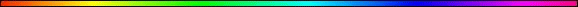 Shemita Torah Reading Cycle(Two Triennial Torah Reading Cycles)(2 times 3 and ½ Years = Seven Years)Concorded to the Shemita YearsHakham Dr Yosef ben HaggaiHakham Dr. Hillel ben David (Greg Killian)Triennial Cycle (Triennial Torah Cycle) / Septennial Cycle (Septennial Torah Cycle)*   =  These readings may be split accrding to Professor Wacholder.  =  Coincidence with the Parshiyoth of the Annual Cycle  * * *This study was written by Hakham Dr Yosef ben HaggaiAnd Rabbi Dr. Hillel ben David (Greg Killian). Comments may be submitted to:Rabbi Dr. Greg Killian12210 Luckey SummitSan Antonio, TX 78252Internet address:  gkilli@aol.comWeb page:  http://www.betemunah.org/(360) 918-2905Return to The WATCHMAN home page Send comments to Greg Killian at his email address: gkilli@aol.comYearWeekMonth, DayTorah or FestivalAshlamataDETAIL5769First yearTishri       01Sep. 30, 2008Rosh HaShanahGen. 21:1-34 Num. 29:1-6 I Samuel 1:1 – 2:10‎                02Oct. 1, 2008Rosh HaShanah 2nd DayGen. 22:1-24 Num. 29:1-6 Jeremiah 31:1-19                03Oct. 2, 2008Fast of GedaliahMorning: Ex. 32:11-14, 34:1-10Isaiah 55:6 – 56:801                05Oct. 4, 2008Shabbat Shuvah(01) Gen. 1:1 – 2:3Isaiah 42:5-13 + 21Isaiah 44:24 – 45:5, 7Isaiah 45:18-25 + 46:9-10Isaiah 65:17-25; 66:22Special: Hosea 14:2-10; ‎‎  Micah 7:18-20 ‎Creation of the ideal world and of Shabbat                 10Oct. 9, 2008 Yom HaKippurimLeviticus 16:1-34 Num. 29:7-11 Isaiah 57:14 - 58:14‎02                 12Oct. 11, 2008 (02) Gen. 2:4 – 3:21(1)   Isaiah 51:6-16(2)   Isaiah 40:26 – 41:4Creation of woman, marriage - Garden of Eden - Sin                 15Oct. 14, 2008Succoth 1st DayLeviticus 22:26 - 23:44 Num. 29:12-16 Zekharyah (Zechariah) 14:1-21                 16Oct. 15, 2008Succoth 2nd DayLeviticus 22:26 - 23:44 Num. 29:12-16I Kings 8:2-21 ‎                 17Oct. 16, 2008Succoth Day 3Num. 29:17-25                 18Oct. 17, 2008Succoth Day 4Num. 29:20-2803                 19Oct. 18, 2008 Shabbat SuccothEx. 33:12 - 34:26 Num. 29:23-31 Ezekiel 38:18 – 39:16 ‎                 20Oct. 19, 2008Succoth Day 6Num. 29:26-34                 21Oct. 20, 2008Succoth Day 7(Hoshanah Raba)Num. 29:26-34                 22Oct. 21, 2008 Shemini AtzeretDeut. 14:22 - 16:17 	 Num. 29:35 - 30:1 I Kings 8:54-66‎                 23Oct. 22, 2008Shemini Atzereth 2nd dayDeut. 33:1 - 34:12 Num. 29:35 - 30:1:Amos 8:4-10 + 9:13-1504                 26 Oct. 25, 2008Shabbat Mevar’chin HaChodesh Num. 28:9-15 (03) Gen. 3:22 – 4:26I Samuel 20:18-42(1) Ezekiel 28:13-19 + 24-26Expulsion from , the sin of Cain – the death of Abel. Harp and organ invented. Birth od Seth.5769First year05Heshvan   03Nov. 1, 2008(04) Gen. 5:1 – 6:8(1) Isaiah 29:18-24; 30:15Generations, birth of Noah, God plans a flood to destroy wickedness.06                 10 Nov. 8, 2008(05)  Gen. 6:9 – 7:24Isaiah 54:9-17 + 55:5Isaiah 60:18 – 61:4 + 9Building and stocking the ark, the flood.07                 17Nov. 15, 2008(06)  Gen. 8:1–14 = 14v(07) Gen. 8:15 – 9:17(1)   Habakkuk 3:2-10 + 19(2)   Jeremiah 31:19-26 + 34-35Flood receeds and the earth dries. Noah's dove.Noah and animals leave ark - God's Rainbow and covenant – meat for food.08                 24Nov. 22, 2008 Shabbat Mevar’chin HaChodesh Num. 28:9-15 (08) Gen. 9:18 – 10:32I Samuel 20:18-42(1)   Isaiah 49:9-17 + 23(2)   Micah 7:9-17 + 20Noah gets drunk, Ham's sin – generations, Nimrod - Nations 5769First year09Kislev      02Nov. 29, 2008(09) Gen. 11:1-32 = 32vZephaniah 3:9-17 + 20Jeremiah 30:20 – 31:3 + 9 - Descendents of Shem – Birth of Avraham.10                 09Dec. 6, 2008  (10) *Gen. 12:1–9(11)  Gen. 12:10 – 13:18 = 38v.(1)   Joshua 24:3-10 + 14(2)   Isaiah 65:8-16 + 23Abram leaves , God promises his land in .Famine, Avraham and Sarah in . Separation from . Promise of the land.11                 16Dec. 13, 2008(12) Gen. 14:1-24 = 24v(1)   Isaiah 41:2-5 + 8-13(2)   Zechariah 9:10 – 10:1 + 12(3)   Micah 4:11 – 5:6Four kings battle with five.  is captured and freed. Avraham tithes to Melchisedek.12                 23Dec. 20, 2008(13) Gen. 15:1-21 = 21v(14) Gen. 16:1-16 = 16vShabbat Mevar’chin HaChodesh Num. 28:9-15Isaiah 1:1-8 + 2:2-3Isaiah 40:10-18 + 21 + 31Jeremiah 31:15-19 + 22-25 + 36I Samuel 20:18-42Covenant between the parts - Abram promised a son and to be strangersAbram marries Hagar, Ishmael is born in strife between Sarai and Hagar.                 25Dec. 22, 2008Chanukah Day 1Num. 7:1-17:Tekufah of Tebeth(Winter Solstice)                 26Dec. 23, 2008Hanukkah Day 2Num. 7:18-29:                 27Dec. 24, 2008Hanukkah Day 3Num. 7:24-35:                 28Dec. 25, 2008Hanukkah Day 4Num. 7:30-41:                 29Dec. 26, 2008Hanukkah Day 5Num. 7:36-47:13                 30Dec. 27, 2008Shabbat Hanukkah Day 6Num. 7:48-59Shabbat Rosh ChodeshNum. 27:15 – 28:26Zechariah 2:14 – 4:7Yeshayahu (Isaiah) 66:1-245769First yearTebeth       01Dec. 28, 2008Hanukkah Day 7Num. 7:48-59                 02Dec. 29, 2008Hanukkah Day 8Num. 7:54 – 8:414                 07Jan. 3, 2009(15) Gen. 17:1-27 = 27vJeremiah 33:25 – 34:5 + 34:8-13Isaiah 54:10 – 55:32 Kings 20:3-11 + 19Abram =>Abraham and God seal covenant with circumcisionAbraham entertains three angels receives promise of a son. Dickering over .                 10Jan. 6, 2009Fast of Tebeth 10Ex. 32:11-14, Ex. 34:1-10Isaiah 55:6 – 56:815                 14Jan. 10, 2009(16) * Gen. 18:1-33 = 33 vIsaiah 33:17-24 + 35:2Malachi 3:18-24Angels visit Lot in .  destroyed. Lots daugeters sleep with their father.16                 21Jan. 17, 2009(17) Gen. 19:1-38 = 38vIsaiah 17:14-18:7 + 19:25Judges 19:16-24 + 20:27Abraham and Sarah with Abimilech. Closed wombs till Sarah’s prayer.17                 28 Jan. 24, 2009       (18) Gen. 20:1-18 = 18v(19) Gen. 21:1-34 = 51v.Shabbat Mevar’chin HaChodesh Num. 28:9-15Isaiah 61:9-11 + 62:5-12Judges 9:21-28 + 56-57Isaiah 65:22 – 66:5 + 10-11I Samuel 20:18-42Birth and circumcision of Isaac w/feast - Hagar and Ishmael sent away, covenant w/Avimelech.5769First year18Shebat      06 Jan. 31, 2009(20) Gen. 22:1 – 23:20 = 44v.(1)   Isaiah 33:7-16 + 22(2)   Judges 3:1-9 + 15(3)   1 Kings 10:1-9 +23-24Akeidah, Sarah dies, Machpelah purchased19                 13 Feb. 7, 2009Shabbat Shirah(21) Gen. 24:1-41 = 41v(1)   Isaiah 51:2-11(2)   1 Kings 1:1-8 + 30-31Rebecca is chosen by Eleazer                 15Feb. 9, 2009Tu B’Shebat20                 20 Feb. 14, 2009(22) Gen. 24:42-67 = 25v(23) 25:1-18 = 44 v.(1) Isaiah 12:3 – 13:4 + 14:1-2Isaac marries Rebecca21                 27Feb. 21, 2009Shabbat ShekalimEx. 30:1-38Shabbat Mevar’chin HaChodesh Num. 28:9-15Sephardim:   II Kings 11:17–12:17Askenazim:   II Kings 12:1-17 I Samuel 20:18-425769First year22 Adar        04Feb. 28, 2009(24) * Gen. 25:19 – 26:11 = 26v.Isaiah 65:23 – 66:2 + 9-131 Kings 1:1-8 + 30-31Abraham marries Katurah, dies and is buried in Machpela. Generations of Ishmael.23                 11Mar. 7, 2009Shabbat ZakhorDeut. 24:19 – 25:19Sephardim:   I Samuel 15:1-34Ashkenazim:   I Samuel 15:2-34                  13Mar. 9, 2009Fast of EstherEx. 32:11-14, 34:1-10Isaiah 55:6 – 56:8                 14Mar. 10, 2009PurimEx. 17:8-16:                 15Mar. 11, 2009Shushan Purim24                 18Mar. 14, 2009Shabbat ParahNum. 19:1 – 20:13Sephardim: Ezekiel 36:16-36Ashkenazim: Ezekiel 36:16-3825                 25Mar. 21, 2009Shabbat HaHodeshEx. 11:1 – 12:28Tekufah of Nisan(Vernal equinox)Shabbat Mevar’chin HaChodesh Num. 28:9-15Sephardim:   Ezekiel 45:18-46:15 Ashkenazim:   Ezekiel 45:16-46:18 I Samuel 20:18-42 5769First year26Nisan        03Mar. 28, 2009(25) Gen. 26:12-35 = 23v.Isaiah 62:8 – 63:7Isaac's twins – Jacob and Esau.. Esau sells his birthright.Famine, Isaac and Rivka w/Avimelech, Isaac’s wells. HaShem promises blessing. Covenant.27                 10Apr. 4, 2009Shabbat Hagadol (26) Gen. 27:1-27 = 27v.Malachi 3:4-24(1)   Isaiah 46:4-13 + 47:4(2)   1 Samuel 4:15 – 5:1 + 6:14(3)   1 Samuel 2:22-30 + 35(4)   Joshua 23:1-10Jacob blesses Isaac and not Esau                 14Apr. 8, 2009Birkat ha-Chammah(Blessing of the Sun)(Berachot 59a)                 15Apr. 9, 2009Passover Day 1Ex. 12:21-51; Num. 28:16-25:Sephardim:   Joshua 5:2 – 6:1 + 27Ashkenazim:   Joshua 3:5-7;   Joshua 5:2 – 6:1 + 27                 16Apr. 10, 2009Passover Day 2Lev. 22:26-23:44; Num. 28:16-25.II Kings 23:1-9; 21-2528                 17 Apr. 11, 2009  Shabbat PesachEx. 33:12-34:26; Num. 28:19-25:Sephardim:   Ezekiel 37:1-14 Some Ashkenazim:   Ezekiel 36:37–37:17                  18Apr. 12, 2009Hol Hamoed PassoverEx. 13:1-16; Num. 28:19-25:                 19Apr. 13, 2009Hol Hamoed Passover IIIEx. 22:24-23.19; Num. 28:19-25.                 20Apr. 14, 2009Hol Hamoed Passover IVNum. 9:1-14, 28:19-25.                 21Apr. 15, 2009Passover Day 7Ex. 13:17-15:26; Num. 28:19-25.II Samuel 22:1-51                 22Apr. 16, 2009Passover Day 8Deut. 15:19-16:17. Num. 28:19-25.Isaiah 10:32 – 12:629                 24 Apr. 18, 2009(27) Gen. 27:28 – 28:9 = 28vShabbat Mevar’chin HaChodesh Num. 28:9-15(1)   Micah 5:6-14 + 6:8(2)   Hosea 14:6-10, Joel 1:1-3 + 2:12-14Esau wants blessing - Jacob goes to Laban. Esau takes wives from Ishmael.                 27Apr. 21, 2009Yom HashoahII Samuel 1:17-27 5769First year30Iyar           01Apr. 25, 2009Shabbat Rosh ChodeshNum. 27:15 – 28:26Isaiah 66:1-24                 04Apr. 28, 2009Yom Hazikaron                 05Apr. 29, 2009Yom Ha'AtzmautDeut. 7:12-8:18Isaiah 60:1-2231                 08 May 2, 2009Shabbat Vayhi BaShanah(28) *Gen. 28:10 – 29:30 = 43v.(1) Hosea 12:13 – 13:5 + 14:9-10Jacob's Ladder, annoints his pillow-stone - Jacob marries four wives from Laban.32                 15May 9, 2009Pesach Sheni(29) Gen. 29:31 – 30:21 = 26v.(1)   Isaiah 60:15-22 + 61:8-9(2)   1 Samuel 1:2-11 + 2:28Jacob has ten sons                 18May 12, 2009Lag B’Omer33                 22 May 16, 2009(30) Gen. 30:22 – 31:2 = 24v. (1)   1 Samuel 1:11-22(2)   Isaiah 4:1 – 5:3 + 16(3)   Isaiah 25:8 – 26:4 + 27:13Rachel remembered – dark, speckled, and light sheep                 28May 22, 2009Yom Yerushalayim34                 29 May 23, 2009 (31) Gen. 31:3 – 32:3 = 55v.Shabbat Mevar’chin HaChodesh Num. 28:9-15(1)   Jeremiah 30:10-18 + 22-25(2)   Micah 6:3-9 + 7:18-20Jacob > Land, Laban pursues to recover his gods. Jacob makes a covenant with Laban.5769First yearSivan        06May 29, 2009Shavuot Day 1Ex. 19:1-20:23, Num. 28:26-31:Ezekiel 1:1-28; 3:1235                 07May 30, 2009Shavuot Day 2 ShabbatDeut. 14:22-16:17; Num. 28:26-31:Habakkuk 2:20-3:19                 14Jun. 6, 2009(32) *Gen. 32:4 – 33:17 = 47v.(1)   Obadiah 1:1-9 + 21(2)   Isaiah 21:11-17 + 22:21-23(3)   Joel 4:13-21 + Amos 1:11-12Jacob meets Esau w/400 men. Jacob settles in Succoth.36                 21Jun. 13, 2009(33) Gen. 33:18 – 35:8 = 42v.(1)   Nahum 1:12 – 2:6 + 14Dina raped, Shechem circumcized and destroyed.. Jacob pus away gods and goes to .37                 28Jun. 20, 2009(34) Gen. 35:9 – 36:43 = 64v.Shabbat Mevar’chin HaChodesh Num. 28:9-15(1)   Isaiah 43:1-7 + 19-21(2)   Isaiah 61:2-9 + 62:1-2I Samuel 20:18,42 Jacob renamed . Rachel dies. Birth of Benjamin, Reuben moves Jacob’s bed. Isaac dies. Generations of Esau.                  29Jun. 21, 2009Tekufah of Tammuz(Summer Solstice)5769First year38Tammuz   05Jun. 27, 2009(35) *Gen. 37:1-36 = 36v.(1) Isaiah 32:18 – 33:6 + 15The generations of Jacob, Joseph dreams and becomes a slave39                 12Jul. 4, 2009(36) Gen. 38:1-30 = 30v.(1)   Isaiah 37:31-35 + 38:1-6(2)   Hosea 12:1-9 + 14:9-10Judah and tamar have Peretz and Zerah                 17Jul. 9, 2009Fast of Tammuz 17Ex. 32:11-14, 34:1-10Isaiah 55:6 – 56:840                 19Jul. 11, 2009 Shabbat Dibre Yirmeyahu(37) Gen. 39:1–23 = 23v(38) Gen. 40:1-23 = 23vIsaiah 52:3-10 + 53:4-5Isaiah 55:11 – 56:8Joseph + Potifers wife - Joseph goes to prisonCupbearer and baker have dreams41                 26Jul. 18, 2009Shabbat Shim’u(39) *Gen. 41:1-37 = 37vShabbat Mevar’chin HaChodesh Num. 28:9-15(1)   Isaiah 29:8-19(2)   Haggai 1:1-8 + 2:6-7I Samuel 20:18,42Pharoah's dream5769First year42Ab            04Jul. 25, 2009Shabbat Hazon(40) Gen. 41:38–57 = 19v.(41) Gen. 42:1–17 = 17v.(1)   Isaiah 11:2-10 + 16Joseph elevated                 09Jul. 30, 2009Fast of Tisha B'AbMorning Deut. 4:25-40 Afternoon Ex. 32:11-14, Ex.  34:1-10Jeremiah 8:13-9:2343                 11Aug. 1, 2009Shabbat Nachamu 1 (42) Gen. 42:18 – 43:13 = 34v.Isaiah 50:10 – 51:7 + 11Hosea 6:2-11Fat and lean yearstreasure in brother's sacks                 15Aug. 5, 2009Tu B’Ab44                 18Aug. 8, 2009Shabbat Nachamu 2(43) Gen. 43:14 – 44:17 = 38v.(1)   Jeremiah 42:12-20 + 43:12(2)   1 Kings 8:50-58 + 66(3)   Isaiah 49:14-23Joseph's cup is in brother's bag45                 25Aug. 15, 2009Shabbat Nachamu 3(44) *Gen. 44:18 – 46:27 = 72v.Shabbat Mevar’chin HaChodesh Num. 28:9-15(1)   Joshua 14:6-15(2)   Jeremiah 30:21 – 31:5 + 19(3)   1 Kings 18:36-46I Samuel 20:18,42Joseph revealed - Jacob's family leaves 5769First year46Elul         02Aug. 22, 2009Shabbat Nachamu 4(45) Gen. 46:28 – 47:31 = 38v.(1)   Zechariah 10:6-12 + 11:4-11(2)   Hosea 10:11 -11:1 + 8-11(3)   Malachi 2:4-10 + 3:1-4 goes to  - severe famine47                09Aug. 29, 2009Shabbat Nachamu 5(46) Gen. 48:1-22 = 22v.(1) 2 Kings 13:14-23Jacob blesses 2 grandsons48                16Sep. 5, 2009Shabbat Nachamu 6(47) Gen. 49:1-26 = 26v.(1)   Isaiah 43:22 – 44:2 + 6(2)   Isaiah 55:3-12 + 56:8(3)   Isaiah 48:12-20 + 49:13Jacob blesses 12 sons 49                23Sep. 12, 2009Shabbat Nachamu 7(48) Gen. 49:27 – 50:26 = 30v.Shabbat Mevar’chin HaChodesh Num. 28:9-15(1)   Zechariah 14:1-11(2)   1 Samuel 9:1-10I Samuel 20:18,42Jacob and Joseph die5770Second year50Tishri        01Sep. 19, 2009Rosh Hashanah Day 1Gen. 21:1-34, Num. 29:1-6:I Samuel 1:1-2:10                 02Sep. 20, 2009Rosh Hashanah Day 2Gen. 21:1-24, Num. 29:1-6Jeremiah 31:1-19                 03Sep. 21, 2009Fast of GedaliahEx. 32:11-14, 34:1-10Isaiah 55:6 – 56:8                 05Sep. 23, 2009Tekufah of Tishri(Autumnal equinox)51                 08Sep. 26, 2009Shabbat Shuvah(49) *Ex. 1:1-22 = 22v.(50) Ex. 2:1-25 = 25v.Isaiah 27:6-13 + 28:1,5Isaiah 62:2-9 + 63:7-9New king in  - Moses arises                 10Sep. 28, 2009Yom HaKippurimMorning Levit 16:1-34, Num. 29:7-11 Afternoon Levit 8:1-30Isaiah 57:14-58:1452                 15Oct. 3, 2009Shabbat Succoth Day 1Lev. 22:26-23:44, Num. 29:12-16Zechariah 14:1-21                 16Oct. 4, 2009Succoth Day 2Ex. 33:12-34:26, Num. 29:17-19:I Kings 8:2-21I Kings 8:2-21                 17Oct. 5, 2009Succoth Day 3Num. 29:20-22                 18Oct. 6, 2009Succoth Day 4Num. 29:20-28                 19Oct. 7, 2009Succoth Day 5Num. 29:23-31                 20Oct. 8, 2009Succoth Day 6Num. 29:26-34                 21Oct. 9, 2009Hoshanah RabbahNum. 29:26-3453                 22Oct. 10, 2009Shabbat Shemini AtzeretDeut. 14:22-16:17, Num. 29:35-30.1.                 23Oct. 11, 2009Shemini Atzereth 2nd dayDeut. 33:1 - 34:12 Num. 29:35 - 30:154                 29Oct. 17, 2009(51) Ex. 3:1 – 4:17 = 39v.Shabbat Mevar’chin HaChodesh Num. 28:9-15Isaiah 40:11-18, 21-22I Samuel 20:18,42Moses meets God in the burning bush 5770Second year55Heshvan   06Oct. 24, 2009(52) Ex. 4:18 – 6:1 = 38v.Isaiah 55:12 – 56:82 Samuel 15:7-15, 37Moses meets Pharoah - no more straw for bricks56                 13Oct. 31, 2009(53) *Ex. 6:2 – 7:7 = 36v.Isaiah 42:8-16, 21Isaiah 52:6-13 + 53:4-5Moses and Aaron change staff to snake57                 20Nov. 7, 2009(54) Ex. 7:8 -8:15 = 37v.Joel 3:3 – 4:6, 162 plagues - blood and frogs58                 27Nov. 14, 2009 (55) Ex. 8:16 – 9:35 = 48v.Shabbat Mevar’chin HaChodesh Num. 28:9-15Isaiah 34:11 – 35:2, 101 Samuel 12:7-16I Samuel 20:18,42Gnats, lice, flies, boils, hail - finger of God5770Second year59Kislev       04Nov. 21, 2009(56) *Ex. 10:1-29 = 29v.(57) Ex. 11:1 – 12:28 = 38v.1 Samuel 6:6-14Micah 7:15-20 + Nahum 1:1-3,7Haggai 2:6-15, 23Isaiah 6:13 – 7:8 + 8:132 plagues, locust and darkness - Pesach planPesach Regulations60                 11Nov. 28, 2009(58) Ex. 12:29-51 = 23v.(59) Ex. 13:1 – 14:14 = 36v.Isaiah 21:11-17 + 24:13-152 Kings 19:35 – 20:7Isaiah 46:3-5, 8-13 + 47:4Jeremiah 31:8-16, 19Death of firstbornEx. begins!!61                 18Dec. 5, 2009(60) Ex. 14:15 – 16:3 = 47v.Isaiah 65:24 – 66:2, 5Wandering - crossing the sea62                 25 Dec. 12, 2009Shabbat Hanukkah Day 1Num. 7:1-15Shabbat Mevar’chin HaChodesh Num. 28:9-15Zechariah 2:14 – 4:7I Samuel 20:18,42                 26Dec. 13, 2009Hanukkah Day 2Num. 7:18-29                 27Dec. 14, 2009Hanukkah Day 3Num. 7:24-35                 28Dec. 15, 2009Hanukkah Day 4Num. 7:30-41                 29Dec. 16, 2009Hanukkah Day 5Num. 7:36-47                 30Dec. 17, 2009Hanukkah Day 6Num. 7:42-47Rosh Hodesh Num. 28.1-15.5770Second yearTebeth       01Dec. 18, 2009Hanukkah Day 7Num. 7:48-53:63                 02Dec. 19, 2009Shabbat Vayishlach HaMelekhShabbat Hanukkah Day 8Num. 7:48-8:4:I Kings 7:13-26                 05Dec. 22, 2009Tekufah of Tebeth(Winter Solstice)64                 09 Dec. 26, 2009 (61) Ex. 16:4-27 = 24v.(62) Ex. 16:28 – 17:16 = 25v.Isaiah 58:2-11Isaiah 33:16-24 + 34:8Isaiah 58:13 – 59:6, 20-21Manna                 10Dec. 27, 2009Fast of Tebeth 10Ex. 32:11-14, 34:1-10Isaiah 55:6 – 56:865                 16Jan. 2, 2010(63) Ex. *18:1 – 19:5 = 32v.Isaiah 33:13-22Jeremiah 2:4-11 + 4:1-2Manna66                 23Jan. 9, 2010Shabbat Mevar’chin HaChodesh Num. 28:9-15(64) Ex. 19:6 – 20:26 = 46v.I Samuel 20:18,42Isaiah 61:6 – 62:4 - Decalogue5770Second year57Shebat      01Jan. 16, 2010Shabbat Rosh ChodeshNum. 27:15 – 28:26Yeshayahu (Isaiah) 66:1-2468                  08Jan. 23, 2010Shabbat Shirah(65) *Ex. 21:1 – 22:23 = 60v.Isaiah 56:1-9 + 57:19Regulations for how to love your neighbor69                 15Jan. 30, 2010Shabbat Tu B’Shebat (66) Ex. 22:24 – 23:19 (67) Ex. 23:20 – 24:18Isaiah 48:10-18 + 49:3Ezekiel 18:17-23, 30Pilgrimage Festivals - display His splendorRight judgement70                 22 Feb. 6, 2010(68) *Ex. 25:1-40 = 40v.Isaiah 60:17 – 61:3, 9Haggai 2:8-15 +21-23Tabernacle is set up71                 29Feb. 13, 2010Shabbat ShekalimEx. 30:1-38Shabbat Mevar’chin HaChodesh Num. 28:9-15Sephardim:   II Kings 11:17–12:17Askenazim:   II Kings 12:1-17 I Samuel 20:18,425770Second year72 Adar        06Feb. 20, 2010(69) Ex. Ex. 26:1-30 = 30v.Isaiah 66:1-10Tabernacle is set up                 11Feb. 25, 2010Fast of EstherEx. 32:11-14, 34:1-10Isaiah 55:6 – 56:873                 13Feb. 27, 2010Shabbat ZakhorDeut. 24:19 – 25:19Sephardim:   I Samuel 15:1-34Ashkenazim:   I Samuel 15:2-34                 14Feb. 28, 2010PurimEx. 17:8-16:                 15Mar. 1, 2010Shushan Purim74                 20Mar. 6, 2010Shabbat ParahNum. 19:1 – 20:13Sephardim: Ezekiel 36:16-36 Ashkenazim: Ezekiel 36:16-3875                 27Mar. 13, 2010Shabbat HaHodeshEx. 11:1 – 12:28Shabbat Mevar’chin HaChodesh Num. 28:9-15Sephardim:   Ezekiel 45:18-46:15Ashkenazim:   Ezekiel 45:16-46:18I Samuel 20:18,425770Second year76Nisan       05 Mar. 20, 2010(70) Ex. 26:31 – 27:19 = 26v.Ezekiel 16:10-19, 60High Priest's raiment                 06Mar. 21, 2010Tekufah of Nisan(Vernal equinox)77                 12Mar. 27, 2010Shabbat HaGadol(71) *Ex. 27:20 – 28:43 = 45v.Malachi 3:4-24Hosea 14:7 – Joel 1:5 + 2:14Jeremiah 11:16-20 + 12:1-3 + 15:15-16Tabernacle - High Priest                 15Mar. 30, 2010Passover Day 1Ex. 12:21-51; Num. 28:16-25:Joshua 5:2 – 6:1 + 27                 16Mar. 31, 2010Passover Day IILev. 22:26-23:44; Num. 28:16-25II Kings 23:1-9; 21-25                 17Apr. 1, 2010Hol Hamoed PassoverEx. 13:1-16; Num. 28:19-25:Shir HaShirim (Song of Songs) 1:1 – 2:17                 18Apr. 2, 2010Hol Hamoed PassoverEx. 22:24-23:19; Num. 28:19-25.Shir HaShirim (Song of Songs) 3:1 – 4:1678                 19Apr. 3, 2010Shabbat Hol Hamoed PassoverEx. 33:12-34:26; Num. 28:19-25:Ezekiel 37:1-14Shir HaShirim (Song of Songs) Song of Songs 5:1 – 6:13                 20Apr. 4, 2010Hol Hamoed PassoverNum. 9:1-14, 28:19-25Shir HaShirim (Song of Songs) 7:1 – 8:14                 21Apr. 5, 2010Passover Day 7Ex. 13:17-15:26; Num. 28:19-25:II Samuel 22:1-51                 22Apr. 6, 2010Passover Day 8Deut. 15:19-16:17 Num. 28:19-25:Isaiah 10:32 – 12:679                 26Apr. 10, 2010(72) Ex. 29:1-46 = 46v.Shabbat Mevar’chin HaChodesh Num. 28:9-15Isaiah 61:6 – 62:5Hosea 14:3-10 + Joel 2:26-27I Samuel 20:18,42Ordination of Priests                 28Apr. 12, 2010Yom Hashoah5770Second year80Iyar           03Apr. 17, 2010  (73) Ex. 30:1-38 = 38v.Malachi 1:11 – 2:7Incense and menorah, census - annointing oil - washing                 05Apr. 19, 2010  Yom Hazikaron                 06Apr. 20, 2010  Yom Ha'AtzmautDeut. 7:12-8:1881                 10Apr. 24, 2010  Shabbat Vayhi BaShanah(74) Ex. 31:1 – 32:14 = 32v.Isaiah 43:7-15, 21Golden Calf - Tabernacle begun                 14Apr. 28, 2010  Pesach Sheni82                 17May 1, 2010(75) Ex. 32:15 – 33:23 = 44v.2 Samuel 22:10-18, 51Tablets broken                  18May 2, 2010Lag B’Omer83                 24May 8, 2010(76) Ex. 34:1-26 = 26v.Shabbat Mevar’chin HaChodesh Num. 28:9-15Habakkuk 2:2-8, 18-20Habakkuk 2:2-9 + 3:18-19 I Samuel 20:18,42Festivals given                 28May 12, 2010Yom Yerushalayim5770Second year84Sivan        02May 15, 2010(77) Ex. 34:27 – 35:29 = 44v.Jeremiah 31:32-39 + 32:40-41New tablets, Sabbath rules                  06May 19, 2010Shavuot Day 1Ex. 19:1-20:23, Num. 28:26-31:Ezekiel 1:1-28; 3:12                 07May 20, 2010Shavuot Day 2Deut. 15:19-16:17, Num. 28:26-31:Habakkuk 2:20-3:1985                 09May 22, 2010(78) Ex. 35:30 – 36:38 Isaiah 53:13 – 56:8 + 57:15Tabernacle built86                 16May 29, 2010(79) Ex. 37:1 – 38:20 = 49v.1 Kings 8:8-15, 21-22Isaiah 41:19-27 + 42:21Tabernacle furniture constructed87                 23Jun. 5, 2010(80) *Ex. 38:21 – 39:32 = 43v.Jeremiah 30:18-25 + 31:7-8Jeremiah 30:18-25 + 3 1:37-39Isaiah 32:18 – 33:6, 20The weight of the gold, silver, and bronze88                 30Jun. 12, 2010Shabbat Rosh ChodeshNum. 27:15 – 28:26Yeshayahu (Isaiah) 66:1-245770Second year89Tammuz   07Jun. 19, 2010(81) Ex. 39:33 – 40:38 = 49v.Isaiah 33:20 – 34:4, 8Isaiah 60:13-21 + 61:9Kohen Gadole's vestments - Tabernacle complete                 09Jun. 21, 2010Tekufah of Tammuz(Summer Solstice)90                 14Jun. 26, 2010(82a) *Lev. 1:1 – 2:16 Micah 6:9-16 + 7:7-8Isaiah 48:12-20 + 49:7Regulations for Offerings                 17Jun. 29, 2010Fast of Tammuz 17Ex. 32:11-14, 34:1-1091                 21Jul. 3, 2010Shabbat Dibre Yirmeyahu(82b) *Lev. 3:1 – 3:17 Micah 6:9-16 + 7:7-8Isaiah 48:12-20 + 49:7Peace offerings - don't eat blood or fat92                 28Jul. 10, 2010Shabbat Shim’u(83) Lev. 4:1-35 = 35v.Shabbat Mevar’chin HaChodesh Num. 28:9-15Ezekiel 18:4-9, 14-17Ezekiel 18:4-13, 32I Samuel 20:18,42Unintentional sin regulations5770Second year93Ab            06Jul. 17, 2010Shabbat Hazon(84) Lev. 5:1-13 = 13v.(85) Lev. 5:14 - 6:11Zechariah 5:3-11 + 6:14Uncleaness and trespass offeringRestitution, burnt offering                 09Jul. 20, 2010Fast of Tisha B'AvMorning Deut. 4:25-40 Afternoon Ex. 32:11-14, 34:1-10:94                 13Jul. 24, 2010Shabbat Nachamu 1 (86) Lev. 6:12 – 7:38 = 50vMalachi 3:4-12Sin and peace offering                 15Jul. 26, 2010Tu B’Ab95                 20Jul. 31, 2010Shabbat Nachamu 2(87) Lev. 8:1 – 10:7 = 67v.1 Samuel 2:28-36 + 3:20Ordination of Aaaron and sons96                 27Aug. 7, 2010Shabbat Nachamu 3(88) Lev. 10:8-20 = 13v(89) Lev. 11:1-47 = 60v.Shabbat Mevar’chin HaChodesh Num. 28:9-15Ezekiel 44:21-29 + 45:15Ezekiel 44:21-27 + 46:1-3Isaiah 40:16-18, 21-26, 31Isaiah 46:1-6, 8-13I Samuel 20:18,42Services, strange fire, kosher5770Second year97Elul          04Aug. 14, 2010Shabbat Nachamu 4(90) *Lev. 12:1 – 13:28 = 36vIsaiah 9:5-6 + 11:1-9Birthing purity - leprosy98                 11Aug. 21, 2010Shabbat Nachamu 5(91) Lev. 13:29-59 = 31v.Isaiah 7:20 – 8:3 + 9:6Evidence of leprosy on man or cloth99                 18Aug. 28, 2010Shabbat Nachamu 6(92) *Lev. 14:1-32 = 32v.Isaiah 57:17-19 + 58:8-142 Kings 7:3-11 + 8:4-5Cleansing procedure for leprosy100                 25Sep. 4, 2010Shabbat Nachamu 7(93) Lev. 14:33-57 = 25v.Shabbat Mevar’chin HaChodesh Num. 28:9-15Isaiah 5:8-16 + 6:3I Samuel 20:18,42Cleansing procedure for leprosy5771Third YearTishri        01Sep. 9, 2010Rosh Hashanah Day 1Gen. 21:1-34, Num. 29:1-6:I Samuel 1:1-2:10                 02Sep. 10, 2010Rosh Hashanah Day 2Gen. 21:1-24, Num. 29:1-6:Jeremiah 31:1-19101                 03Sep. 11, 2010Shabbat Shuvah (94) Lev. 15:1-24 = 24v.Hosea 6:1-11Uncleaness and the mikvah                 04Sep. 12, 2010Fast of GedaliahEx. 32:11-14, 34:1-10Isaiah 55:6 – 56:8                 10Sep. 18, 2010Yom KippurMorning Levit 16:1-34, Num. 29:7-11 Afternoon Levit 8:1-30:                 15Sep. 23, 2010Succoth Day 1Levit 22:26-23:44, Num. 29:12-16:Zechariah 14:1-21                 16Sep. 24, 2010Succoth Day 2Levit. 22:26-23.44, Num. 29:12-16.Tekufah of Tishri(Autumnal equinox)I Kings 8:2-21I Kings 8:2-21102                 17Sep. 25, 2010Shabbat Succoth Day 3Ex. 33:12-34:26, Num. 29:17-25                 18Sep. 26, 2010Succoth Day 4Num. 29:20-28.                 19Sep. 27, 2010Succoth Day 5Num. 29:23-31                 20Sep. 28, 2010Succoth Day 6Num. 29:26-34                 21Sep. 29, 2010Hoshanah RabbahNum. 29:26-34.                 22Sep. 30, 2010Shemini AtzeretDeut. 14:22-16:17, Num. 29:35-30:1:                 22Oct. 1, 2010Shemini Atzeret 2nd DayDeut. 33:1-34:12Gen. 1:1-2.3, Num. 29:35-30.1103                 24Oct. 3, 2010(95) Lev. 15:25 – 16:34 = 43vShabbat Mevar’chin HaChodesh Num. 28:9-15Ezekiel 16:9-14, 59-62Ezekiel 36:16-25I Samuel 20:18,42Procedure for Yom HaKippurim service5771Third Year104Heshvan   01Oct. 9, 2010Shabbat Rosh ChodeshNum. 27:15 – 28:26Yeshayahu (Isaiah) 66:1-24105                 08Oct. 16, 2010(96) Lev. 17:1-16Isaiah 66:1-2, 5-12Sacrifice only at Tabernacle - don't eat blood106                 15Oct. 23, 2010(97) Lev. 18:1-30 = 46v.Jeremiah 10:1-10SEx. and marriage partners107                 22Oct. 30, 2010(98) *Lev. 19:1-22 = 22v.:Isaiah 4:3 – 5:5, 16How to be Holy 108                 29Nov. 6, 2010(99) Lev. 19:23 – 20:27 = 42v.Shabbat Mevar’chin HaChodesh Num. 28:9-15Isaiah 65:22 – 66:2, 4-5, 10-11I Samuel 20:18,42SEx. sins5771Third Year109Kislev       06Nov. 13, 2010(100) *Lev. 21:1 – 22:16 = 40vEzekiel 44:25 – 45:2, 15Priestly purity110                 13Nov. 20, 2010(101) Lev. 22:17 – 23:8(102) Lev. 23:9–14 Isaiah 56:7-11 + 57:15-19Gift and offering rules Festival requirements111                 20Nov. 27, 2010(103) Lev. 23:15-44 = 30v.Joshua 5:11 – 6:4, 27Festival requirements                 25Dec. 2, 2010Hanukkah Day 1Num. 7:1-17:                 26Dec. 3, 2010Hanukkah Day 2Num. 7:18-23:112                 27Dec. 4, 2010Shabbat ChanukahNum. 7:1-59Shabbat Mevar’chin HaChodesh Num. 28:9-15I Samuel 20:18,42                 28Dec. 5, 2010Hanukkah Day 4Num. 7:30-41                 29Dec. 6, 2010Hanukkah Day 5Num. 7:36-47:                 30Dec. 7, 2010Hanukkah Day 6Num. 7:42-47. Rosh Hodesh Num. 28:1-15.5771Third YearTebeth     01Dec. 8, 2010Hanukkah Day 7Num. 7:48-53. Rosh Hodesh Num. 28:1-15.                 02Dec. 9, 2010Hanukkah Day 8I Adar 8Num. 7:54-8:4:113                 04Dec. 11, 2010(104) Lev. 24:1 – 25:13 = 36v.(105) Lev. 25:14-34 = 21v.Hosea 14:7 – Joel 1:5, 14 + 2:4Jeremiah 11:16 – 12:2 + 15:15-16Isaiah 24:2-8, 13-15Ezekiel 18:7-14, 31-32Menorah, showbread, and blasphemySabbatical year and Jubilee regulations                 10Dec. 17, 2010Fast of Tebeth 10Ex. 32:11-14, 34:1-10Isaiah 55:6 – 56:8114                 11Dec. 18, 2010(106) Lev. 25:35 – 26:2 = 23v.Isaiah 35:3-10Ezekiel 18:17-23, 30-32Redemption of slaves                 15Dec. 22, 2010Tekufah of Tebeth(Winter Solstice)115                 18Dec. 25, 2010(107a) *Lev. 26:3 – 26:26 = 23v.Isaiah 1:19-20, 24-28, 31 + 2:1, 5Blessings116                 25Jan. 1, 2011(107b) Lev. 26:27 – 27:1 = 22v.Shabbat Mevar’chin HaChodesh Num. 28:9-15Isaiah 1:19-20, 24-28, 31 + 2:1, 5I Samuel 20:18,42Curses5771Third Year117Shebat      03 Jan. 8, 2011(108) Lev. 27:2-34 = 33v.Judges 11:30-402 Kings 12:5-13, 17Consecrated things118                 10Jan. 15, 2011Shabbat Shirah(109) *Num. 1:1-54 = 54v.Hosea 2:16-25Hosea 2:1-9, 25Isaiah 35:1-?Census                 15Jan. 20, 2011Tu B’Shebat119                 17Jan. 22, 2011(110) Num. 2:1-34 = 34v.Isaiah 55:13 – 56:8Isaiah 8:18-?Camp Num./positions120                 24Jan. 29, 2011(111) Num. 3:1 – 4:16 = 67v.Shabbat Mevar’chin HaChodesh Num. 28:9-15Isaiah 45:19 – 46:2, 13Micah 6:4-11 + 7:14-15I Samuel 20:18,42Levitical census and Kohath5771Third Year121Adar 1      01 Feb. 5, 2011 Shabbat Rosh ChodeshNum. 27:15 – 28:26Yeshayahu (Isaiah) 66:1-24122                 08Feb. 12, 2011(112) Num. 4:17 – 5:10 = 43v.Zephaniah 3:7-15, 20Isaiah 56:5-?Life for Kohathites, Levitical census - outside the camp rules                 14Feb. 18, 2011Purim Katan I124                 15Feb. 19, 2011Purim Katan II(113) Num.5:11-31 = 21v.(114) Num. 6:1-21 -= 21v.Hosea 4:14 – 5:2 + 6:1-2Jealousy procedureNazirite vow125                 22Feb. 26, 2011Shabbat Vayishlach HaMelekh(115) Num. 6:22 – 7:47 = 53v.1 Kings 8:54-63Aaronic benediction126                 29Mar. 5, 2011Shabbat ShekalimEx. 30:1-38Shabbat Mevar’chin HaChodesh Num. 28:9-15Sephardim:   II Kings 11:17–12:17Askenazim:   II Kings 12:1-17 I Samuel 20:18,42127Adar II     06Mar. 12, 2011(116) Num. 7:48-89 = 42v.Judges 5:14-22, 31Tribal offerings                11Mar. 17, 2011Fast of EstherMorning: Ex. 32:11-14, 34:1-10Isaiah 55:6 – 56:8128                13Mar. 19, 2011Shabbat ZakhorDeut. 24:19 – 25:19Sephardim:   I Samuel 15:1-34Ashkenazim:   I Samuel 15:2-34                14Mar. 20, 2011PurimEx. 17:8-16:                15Mar. 21, 2011Shushan PurimTekufah of Nisan(Vernal equinox)129                20Mar. 26, 2011Shabbat ParahNum. 19:1 – 20:13Sephardim: Ezekiel 36:16-36 Ashkenazim: Ezekiel 36:16-38130                27Apr. 2, 2011Shabbat HaHodeshEx. 11:1 – 12:28Shabbat Mevar’chin HaChodesh Num. 28:9-15Sephardim:   Ezekiel 45:18-46:15Ashkenazim:   Ezekiel 45:16-46:18I Samuel 20:18,425771Third Year131Nisan        05Apr. 9, 2011(117) *Num. 8:1 – 9:23 = 49vZechariah 4:1-9 + 6:12-13Zechariah 2:14-?Tabernacle is set up.132                 12Apr. 16, 2011Shabbat HaGadol(118) Num. 10:1 – 11:15 = 51v.Malachi 3:4-24Isaiah 27:13 – 28:8, 16Tabernacle march begins                 15Apr. 19, 2011Passover Day 1Lev. 22:26-23:44; Num. 28:16-25.                 16Apr. 20, 2011Hol Hamoed PassoverEx. 33:12-34:26; Num. 28:19-25:                 17Apr. 21, 2011Hol Hamoed PassoverEx. 13:1-16; Num. 28:19-25.                 18Apr. 22, 2011Hol Hamoed PassoverEx. 22:24-23.19; Num. 28:19-25.133                 19Apr. 23, 2011Shabbat Hol Hamoed PassoverEx. 33:12-34:26; Num. 28:19-25:                 20Apr. 24, 2011Hol Hamoed PassoverNum. 9:1-14, 28:19-25.                 21Apr. 25, 2011Passover Day 7Ex. 13:17-15:26; Num. 28:19-25:II Samuel 22:1-51                 22Apr. 26, 2011Passover Day 8Deut. 15:19-16:17 Num. 28:19-25:134                 26Apr. 30, 2011 Shabbat Vayhi BaShanah(119) Num. 11:16-22 &(120) Num. 11:23 – 12:16 = 43v.Shabbat Mevar’chin HaChodesh Num. 28:9-15Joel 2:16-24, 27I Samuel 20:18,42MannaMiriam the leper                 28May 2, 2011Yom Hashoah5771Third Year135Iyar           03May 7, 2011(121) Num. *13:1 – 14:10 = 43v.Joshua 2:1-9, 23-2412 spies spy out the land                 05May 9, 2011Yom Hazikaron136                 10May 14, 2011(122) Num. 14:11-45 = 35v.Isaiah 52:5-12 + 54:7-8People forbidden to enter the                  14May 18, 2011Pesach Sheni137                 17May 21, 2011  (123) Num. 15:1-41 = 41v.Isaiah 56:3-8 + 57:15-16, 18-19Offerings after you enter the land                 18May 22, 2011  Lag B’Omer138                 24May 28, 2011  (124) *Num. 16:1 – 17:15 = 50v.Shabbat Mevar’chin HaChodesh Num. 28:9-15Hosea 10:2-12I Samuel 20:18,42Korah's rebellion - Aaron's budding rod                 28Jun. 1, 2011Yom Yerushalayim5771Third Year139Sivan        02Jun. 4, 2011(125) Num. 17:16 – 18:24 (126) Num. 18:25 – 18:32Isaiah 11:1-10Levites sanctifiedRed Heifer                 06Jun. 8, 2011Shavuot Day 1Ex. 19:1-20:23, Num. 28:26-31:Ezekiel 1:1-28; 3:12                 07Jun. 9, 2011Shavuot Day 2Deut. 15:19-16:17, Num. 28:26-31:Habakkuk 2:20-3:19140                 09Jun. 11, 2011(127) *Num. 19:1 – 20:13 = 35v.Judges 11:1-11Water from the twice smitten rock141                 16Jun. 18, 2011(128) Num. 20:14 – 22:1 = 52v.Judges 11:12-21Obadiah 1:1-? denies passage - defeat of , sihon, Og                 19Jun. 21, 2011Tekufah of Tammuz(Summer Solstice)142                 23Jun. 25, 2011(129) *Num. 22:2 – 23:9 = 50v.Shabbat Mevar’chin HaChodesh Num. 28:9-15Micah 7:16-20 + Nahum 1:7; 2:1-3Isaiah 60:5-?I Samuel 20:18,42 hires Balaam143                 30Jul. 2, 2011Shabbat Rosh ChodeshNum. 27:15 – 28:26 Yeshayahu (Isaiah) 66:1-245771Third Year144Tammuz   07Jul. 9, 2011(130) Num. 23:10 – 24:25 =46v(131) *Num. 25:1–9 =9vIsaiah 49:23-25 + 50:4-10Micah 7:17-?Balaak pays Balaam to curse 145                 14  Jul. 16, 2011Shabbat V’Yad Adonai(132) *Num. 25:10 – 26:51 =60vMalachi 2:5-7 + 3:1-6, 10Covenant w/Phineas Census                 17Jul. 19, 2011Fast of Tammuz 17Ex. 32:11-14, 34:1-10 146                 21Jul. 23, 2011Shabbat Dibre Yirmeyahu (133) Num. 26:52 – 27:14 = 28v.(134) Num. 27:15 – 28:25 = 33v.Isaiah 57:13-19 + 58:12-14Joshua 13:7-14 + 14:4-5Isaiah 40:13-?Division of the land Appointment of Joshua147                 28Jul. 30, 2011Shabbat Shim’u(135) Num. 28:26 – 30:1 = 46v.Shabbat Mevar’chin HaChodesh Num. 28:9-15Malachi 3:4, 13-18, 22-24I Samuel 20:18,42Appointed times offerings5771Third Year148Ab            06Aug. 6, 2011Shabbat Hazon(136) *Num. 30:2–17 = 16v(137) Num. 31:1–24 = 24vIsaiah 45:23-25 + 46:3-5, 8-11Jeremiah 1:1-?Vows                  09Aug. 9, 2011Fast of Tisha B'AvMorning Deut. 4:25-40 Afternoon Ex. 32:11-14, 34:1-10:149                 13Aug. 13, 2011Shabbat Nachamu 1(138) Num. 31:25-54 = 30 v.(139) Num. 32:1-42 = 42v.Isaiah 49:24 – 50:7Isaiah 40:24-?Joshua 22:8-12, 21-24, 26-29War against MidianitesGad/Reuben land east of                  15Aug. 15, 2011Tu B’Ab150                 20Aug. 20, 2011Shabbat Nachamu 2(140) *Num. 33:1-56 = 56v.Is. 11:16 – 12:6 + 14:1-2Stages in the journeys of 151                 27Aug. 27, 2011Shabbat Nachamu 3(141) Num. 34:1- 35:8 = 37v.(142) Num. 35:9 – 36:13 = 39v.Shabbat Mevar’chin HaChodesh Num. 28:9-15Ezekiel 45:1-8, 14-15Joshua 20:1-9 + 21:3I Samuel 20:18,42Borders and allotment of the landCities of refuge - Inheritance for daughters5771Third Year152Elul         04 Sep. 3, 2011Shabbat Nachamu 4(143) Deut. 1:1 – 2:1 = 47v.Zechariah 8:16-23, 9:9-10Moses retells the story153                 11Sep. 10, 2011Shabbat Nachamu 5(144) Deut. 2:2-30 = 29v.Obadiah 1:21 + Micah 3:9 – 4:5Journey 154                 18Sep. 17, 2011Shabbat Nachamu 6(145) Deut. 2:31 – 3:22 = 29v.Joshua 10:12-21Habakkuk 3:11-?Amos 2:9-?Conquest of trans-Jordan                 24Sep. 23, 2011Tekufah of Tishri(Autumnal equinox)155                 25Sep. 24, 2011Shabbat Nachamu 7(146) Deut. 3:23 – 4:24(147) Deut. 4:25 – 4:40Shabbat Mevar’chin HaChodesh Num. 28:9-15Isaiah 33:2-6, 17, 19-22I Samuel 20:18,42Moses plea to enter the land - Joshua chosenListen and keep all God's statutes5772Fourth YearTishri        01Sep. 29, 2011Rosh Hashanah Day 1Gen. 21:1-34, Num. 29:1-6:I Samuel 1:1-2:10                 02Sep. 30, 2011Rosh Hashanah Day 2Gen. 21:1-24, Num. 29:1-6:Jeremiah 31:1-19156                 03Oct. 1, 2011Shabbat Shuvah(148) Deut. 4:41 – 6:3 = 45v.Joshua 20:8 – 21:8The ten commandments                 04Oct. 2, 2011Fast of GedaliahEx. 32:11-14, 34:1-10Isaiah 55:6 – 56:8157                 10 Oct. 7, 2011Yom HaKippurimLeviticus 16:1-34 Num. 29:7-11 Isaiah 57:14-58:14                 15Oct. 12, 2011Succoth 1st DayLeviticus 22:26 - 23:44 Num. 29:12-16 Zechariah 14:1-21                 16Oct. 13, 2011Succoth 2nd DayLeviticus 22:26 - 23:44 Num. 29:12-16 I Kings 8:2-21I Kings 8:2-21158                 17Oct. 14, 2011 Shabbat SuccothEx. 33:12 - 34:26 Num. 29:17-25                  18Oct. 15, 2011Succoth Day 4Num. 29:20-28:                 19Oct. 16, 2011Succoth Day 5Num. 29:23-31                 20Oct. 17, 2011Succoth Day 6Num. 29:26-34:                 21Oct. 18, 2011Hoshanah RabbahNum. 29:26-34:                 22Oct. 19, 2011Shemini AtzeretDeut. 14:22-16:17, Num. 29:35-30:1:                 23Oct. 20, 2011Shemini Atzereth 2nd dayDeut. 33:1 - 34:12 Num. 29:35 - 30:1:159                  24Oct. 21, 2011(149) Deut. 6:4 – 7:11 = 33v.Shabbat Mevar’chin HaChodesh Num. 28:9-15Zechariah 14:9-11, 16-21I Samuel 20:18,42Shema, remember Torah5772Fourth Year160Heshvan   01Oct. 29, 2011Shabbat Rosh ChodeshNum. 27:15 – 28:26Yeshayahu (Isaiah) 66:1-24161                 08Nov. 5, 2011(150) *Deut. 7:12 – 8:20 = 35v.Isaiah 54:10-11 + 55:6-13Remember God's deeds162                 15Nov. 12, 2011(151) Deut. 9:1-29 = 29v.Joshua 1:9-18The finger of God163                 22 Nov. 19, 2011(152) Deut. 10:1 – 11:9 = 31v.1 Kings 8:9-18Remember and do - blessings and curses164                 29Nov. 26, 2011(153) Deut. 11:10 -12:19 = 42v.Shabbat Mevar’chin HaChodesh Num. 28:9-151 Kings 21:2-4, 7-8, 11-13, 17-18I Samuel 20:18,42You are to pronounce blessings and curses5772Fourth Year165Kislev       07Dec. 3, 2011(154) Deut. 12:20 – 13:1(155) Deut. 13:2 – 13:19Isaiah 54:2-9, 17Where to kill foodFalse prophets166                 14Dec. 10, 2011(156) Deut. 14:1 – 15:6 = 35v.Isaiah 63:8-16 + 65:9Kosher food-Tithe167                 21Dec. 17, 2011(157) Deut. 15:7 – 16:17 = 34v.Amos 8:4-10 + 9:13-16Isaiah 35:3-?7th year rules - 7th year servants - Pilgrimage feasts                 25Dec. 21, 2011Hanukkah Day 1Num. 7:1-17:                 26Dec. 22, 2011Hanukkah Day 2Num. 7:18-29:Tekufah of Tebeth(Winter Solstice)                 27Dec. 23, 2011Hanukkah Day 3Num. 7:24-35168                 28Dec. 24, 2011Shabbat ChanukahNum. 7:1-59Shabbat Mevar’chin HaChodesh Num. 28:9-15                 29Dec. 25, 2011Hanukkah Day 5Num. 7:36-47                 30Dec. 26, 2011Hanukkah Day 6Num. 7:42-47. Rosh Hodesh Num. 28:1-15.5772Fourth YearTebeth      01Dec. 27, 2011Hanukkah Day 7Num. 7:48-53. Rosh Hodesh Num. 28:1-15.                 02Dec. 28, 2011Hanukkah Day 8Num. 7:54-8:4:169                 05Dec. 31, 2011 (158) *Deut. 16:18 – 17:13 (159):Deut. 17:14 – 18:13 = 37v.Isaiah 56:1-9 + 57:19Judges                 10Jan. 5, 2012Fast of Tebeth 10Ex. 32:11-14, 34:1-10 Isaiah 55:6 – 56:8170                 12Jan. 7, 2012(160) Deut. 18:14 – 20:9 &(161) Deut. 20:10 – 21:9 = 59v.Micah 5:11 – 6:8Setting a King - 171                 19 Jan. 14, 2012(162) *Deut. 21:10 – 22:5  (163) Deut. 22:6 – 23:9 = 52v.Isaiah 2:4-7 + 5:1-6False prophets-Refuge-WitnessesWar-murder - gathering172                 26Jan. 21, 2012(164) Deut. 23:10-21 &(165) Deut. 23:22 – 24:18 = 44v.Shabbat Mevar’chin HaChodesh Num. 28:9-15Isaiah 1:16-26I Samuel 20:18,42Honeymoon time - inheritance - rebellious sonLost goods-Marriage groups5772Fourth Year173Shebat     04Jan. 28, 2012(166) Deut. 24:19 – 25:19 = 23v.(167) *Deut. 26:1 – 27:26Hosea 10:12-14 + 14:1-7Ezekiel 44:30 – 45:8SEx. sins-interest,vowsCollateral-Justice174                 11Feb. 4, 2012Shabbat Shirah (168) Deut. 28:1 – 28:14 = 13v(169) Deut. 28:15 – 29:8 = 63v.Ezekiel 44:30 – 45:8Jeremiah 33:10-18, 20-22Levitite marriage                 15Feb. 8, 2012Tu B’Shebat175                 18Feb. 11, 2012(170) *Deut 29:9 – 30:10 = 30v.(171 + 172) Deut. 30:11 – 31:30Joshua 24:1-8, 12-13Isaiah 48:14-22 + 49:27First fruitsEbal/Gerazim178                 25Feb. 18, 2012Shabbat ShekalimEx. 30:1-38Shabbat Mevar’chin HaChodesh Num. 28:9-15Sephardim:   II Kings 11:17–12:17Askenazim:   II Kings 12:1-17 I Samuel 20:18,425772Fourth Year179Adar         02Feb. 25, 2012(173) *Deut.32:1-52 = 52 v.Isaiah 48:14-22 + 49:27Isaiah 1:2-9, 16-17God's people, renewed covenant, law given to levites - command to read the TorahJoshua commisioned - the future180                 09Mar. 3, 2012Shabbat ZakhorDeut. 24:19 – 25:19Sephardim:   I Samuel 15:1-34Ashkenazim:   I Samuel 15:2-34                 13Mar. 7, 2012Fast of EstherEx. 32:11-14, 34:1-10Isaiah 55:6 – 56:8                 14Mar. 8, 2012PurimEx. 17:8-16.                 15Mar. 9, 2012Shushan Purim181                 16Mar. 10, 2012Shabbat Simchat Torah(174) *Deut. 33:1 – 34:12 Gen. 1:1-5 = 46v.Joshua 1:1-9The song of God - Moses to dieMoses blesses the 12 tribes, death of Moses182                 23Mar. 17, 2012Shabbat ParahNum. 19:1 – 20:13Shabbat Mevar’chin HaChodesh Num. 28:9-15Sephardim: Ezekiel 36:16-36 Ashkenazim: Ezekiel 36:16-38I Samuel 20:18,42                 27Mar. 21, 2012Tekufah of Nisan(Vernal equinox)New Cycle5772Fourth Year01Nisan        01Mar. 24, 2012Shabbat HaHodeshEx. 11:1 – 12:28Rosh Chodesh ShabbatNum. 28:9-15 Sephardim:   Ezekiel 45:18-46:15Ashkenazim:   Ezekiel 45:16-46:1802                 08Mar. 31, 2012Shabbat HaGadol(01) Gen. 1:1 – 2:3 = 34vIsaiah 42:5-13 + 21Creation of the World03                 15Apr. 7, 2012Shabbat Passover Day 1Ex. 12:21-51; Num. 28:16-25:                 16Apr. 8, 2012Passover Day 2Lev. 22:26-23:44; Num. 28:16-25                 17Apr. 9, 2012Hol Hamoed PassoverEx. 13:1-16; Num. 28:19-25:                 18Apr. 10, 2012Hol Hamoed PassoverEx. 22:24-23:19; Num. 28:19-25:                 19Apr. 11, 2012Hol Hamoed PassoverEx. 34:1-26; Num. 28:19-25:                 20Apr. 12, 2012Hol Hamoed PassoverNum. 9:1-14, 28:19-25                 21Apr. 13, 2012Passover Day 7Ex. 13:17-15:26; Num. 28:19-25:II Samuel 22:1-5104                 22Apr. 14, 2012Shabbat Passover Day 8Deut. 14:22-16:17. Num. 28:19-25.05                 29 Apr. 21, 2012(02) Gen. 2:4 – 3:21 = 43vShabbat Mevar’chin HaChodesh Num. 28:9-15Isaiah 51:6-16I Samuel 20:18,42Garden of Eden - Sin5772Fourth YearIyar         03Apr. 25, 2012Yom Hazikaron                04Apr. 26, 2012Yom Ha'AtzmautDeut. 7.12-8.18.06                06 Apr. 28, 2012(03) 3:22 – 4:26 = 28vEzekiel 28:13-19 + 24-26The Sin of Cain07                13May  5, 2012(04) Gen. 5:1 – 6:8 = 40vIsaiah 29:18-24; 30:15Generations                14May  6, 2012Pesach Sheni                18May  10, 2012Lag B’Omer08                20 May  12, 2012(05) Gen. 6:9 – 7:24 = 38vIsaiah 54:9-17 + 55:5Flood09                27May  19, 2012(06) Gen. 8:1– 9:17 = 39vShabbat Mevar’chin HaChodesh Num. 28:9-15Habakkuk 3:2-10 + 19I Samuel 20:18,42Noah's doveNoah and animals leave ark - God's Rainbow                28May  20, 2012Yom Yerushalayim5772Fourth Year10Sivan       05  May  26, 2012(07) Gen. 9:18 - 10:32 = 44v	(08) Gen. 11:1-32 = 32vIsaiah 49:9-17 + 23Zephaniah 3:9-17 + 20Ham's sin - Nimrod - Nations - Descendents of Shem                06 May  27, 2012 ShavuotEx. 19:1 - 20:23 Num. 28:26 - 31 Ezekiel 1:1-28; 3:12                07  May  28, 2012Shavuot 2nd dayDeut. 15:19 - 16:17 Num. 28:26 - 31 Habakkuk 2:20-3:1911                12 Jun. 2, 2012 (9) *Gen. 12:1 – 13:18 = 38vJoshua 24:3-10 + 14Abram leaves God promises his land in 12                19Jun. 9, 2012(10) Gen. 14:1-24 = 24v.Isaiah 41:2-5 + 8-13Kedarlaomer - Melchisedek13                26Jun. 16, 2012Shabbat Mevar’chin HaChodesh Num. 28:9-15(11) Gen. 15:1 - 16:16 = 37vI Samuel 20:18,42Isaiah 1:1-8 + 2:2-3Abram promised a son and to be strangersAbram, Hagar, and Ishmael5772Fourth YearTammuz  01 Jun. 21, 2012  Tekufah of Tammuz(Summer Solstice)14                 03Jun. 23, 2012    (12) Gen. 17:1-27 = 27v.Jeremiah 33:25 – 34:5 + 34:8-13Abraham and God seal covenant with circumcision15                 10Jun. 30, 2012  (13) *Gen. 18:1-33 = 33 v.Isaiah 33:17-24 + 35:2Abraham entertains three angels16                 17Jul. 7, 2012(14) Gen. 19:1-23 = 23v(15) Gen. 19:24 – 20:18 = 33vJudges 19:16-24 + 20:27Amos 4:7 – 5:4Angels visit Lot in                  18Jul. 8, 2012Fast of TammuzEx. 32:11-14Ex. 34:1-1017                 24Jul. 14, 2012Shabbat Dibre Yirmeyahu(16) Gen. 21:1-34 = 34v.Mevar’chin HaChodeshNum. 28:9-15 I Sam 2:21-28 + 3:19-20I Samuel 20:18,42Abraham and AbimilechBirth of Isaac - Hagar and Ishmael sent away5772Fourth Year18Ab            02Jul. 21, 2012Shabbat Shim’u(17) Gen. 22:1 – 23:20 = 44v.Isaiah 33:7-16 + 22Akeidah, Sarah dies, Machpelah purchased19                 09Jul. 28, 2012 Shabbat Hazon(18) Gen. 24:1-41 = 41vIsaiah 51:2-11Rebecca is chosen by Eleazer                 10 Jul. 29, 2012Fast of Tisha B’AvMorning Deut. 4:25-40 Afternoon Ex. 32:11-14, 34:1-10:20                 16 Aug. 4, 2012Shabbat Nachamu 1(19) Gen. 24:42 – 25:18 = 44 v.Isaiah 12:3 – 13:4 + 14:1-2Isaac marries RebeccaAbraham dies21                 23Aug. 11, 2012Shabbat Nachamu 2(20) *Gen. 25:19 – 26:11 = 27v(21) Gen. 26:12–35 = 24v.Shabbat Mevar’chin HaChodesh Num. 28:9-15Isaiah 65:23 – 66:8Isaiah 62:8 – 63:4, 7I Samuel 20:18,42Isaac's twinsIsaac and Abimilech22                 30Aug. 18, 2012Shabbat Rosh ChodeshNum. 27:15 – 28:26Shabbat Nachamu 3Yeshayahu (Isaiah) 66:1-245772Fourth Year23Elul         07Aug. 25, 2012Shabbat Nachamu 4(22) Gen. 27:1-27 = 27v.(23) Gen. 27:28 – 28:9 = 28v1 Samuel 4:15 – 5:1 + 6:14Hosea 14:6-10, Joel 1:1-3 + 2:12-14Jacob blesses Isaac and not EsauEsau wants blessing - Jacob goes to Laban24                 14Sep. 1, 2012 Shabbat Nachamu 5(24) *Gen. 28:10 – 29:30 = 43v.Hosea 12:13 – 13:5 + 14:9-10Jacob's Ladder - Jacob marries four wives25                 21 Sep. 8, 2012Shabbat Nachamu 6(25) Gen. 29:31 – 30:21 = 25v.1 Samuel 1:2-11 + 2:28Jacob has ten sons26                 28Sep. 15, 2012Shabbat Nachamu 7(26) Gen. 30:22 – 31:2 = 24v.Shabbat Mevar’chin HaChodesh Num. 28:9-151 Samuel 1:11-19, 22I Samuel 20:18,42Rachel remembr'd - dark + light sheep5773Fifth yearTishri       01Sep. 17, 2012Rosh HaShanahGen. 21:1 - 21:34 Num. 29:1 - 29:6 I Samuel 1:1-2:10                 02 Sep. 18, 2012Rosh HaShanah 2nd dayGen. 22:1 - 21:24 Deut. 32:1 - 32:12 Num. 29:1 - 29:6 Jeremiah 31:1-19                 03Sep. 19, 2012Fast of GedaliahEx. 32:11-14, 34:1-10Isaiah 55:6 – 56:827                 06Sep. 22, 2012  Shabbat Shuvah(27) Gen. 31:3 – 32:3 = 55v.Jeremiah 30:10-18 + 22-25Jacob > Land, Laban pursues                 07 Sep. 23, 2012Tekufah of Tishri(Autumnal equinox)                 10 Sep. 26, 2012   Yom HaKippurimLeviticus 16:1 - 16:34 Num. 29:7 - 29:11Isaiah 57:14-58:1428                 13Sep. 29, 2012    (28) *Gen. 32:4 – 33:17 = 47v.Obadiah 1:1-9 + 21Jacob+Esau meet again                 15Oct. 1, 2012Succoth 1st dayLeviticus 22:26 - 23:44 Num. 29:12 - 29:16 Zechariah 14:1-21                 16Oct. 2, 2012Succoth 2nd dayLeviticus 22:26 - 23:44 Num. 29:12 - 29:16 I Kings 8:2-21I Kings 8:2-21                 17Oct. 3, 2012Succoth 3rd dayNum. 29:17 - 25                  18Oct. 4, 2012Succoth 4th dayNum. 29:20 - 28                  19Oct. 5, 2012Succoth 5th dayNum. 29:26 - 29:34 29                 20Oct. 6, 2012Shabbat Succoth – Succoth 6th dayEx. 33:12 - 34:26 Num. 29:26-31                 21Oct. 7, 2012Succoth 7th dayNum. 29:26 - 29:34                  22Oct. 8, 2012Shemini AtzerethDeut. 14:22 - 16:17 Num. 29:35 - 30:1                  23Oct. 9, 2012Shemini Atzereth 2nd daySimchat TorahDeut. 33:1 - 34:12 Num. 29:35 - 30:1 30                 27 Oct. 13, 2012 (29) Gen. 33:18 – 35:8 = 42v.Shabbat Mevar’chin HaChodesh Num. 28:9-15Nahum 1:12 – 2:6 + 14I Samuel 20:18,42Shechem circumcized5773Fifth year31Heshvan  04Oct. 20, 2012(30) Gen. 35:9 – 36:43 = 64v.Isaiah 43:1-7 + 19-21Birth of Benjamin, Sons of Esau,  named32                 11Oct. 27, 2012(31) *Gen. 37:1-36 = 36v.Isaiah 32:18 – 33:6 + 15Joseph dreams and becomes a slave33                 18Nov. 3, 2012(32) Gen. 38:1-30 = 30v.Isaiah 37:31-35 + 38:1-6Judah and tamar have Peretz and Zerah34                 25Nov. 10, 2012(33) Gen. 39:1–23 = 23v(34) Gen. 40:1–23 = 23v.Shabbat Mevar’chin HaChodesh Num. 28:9-15Isaiah 52:3-10 + 53:4-5I Samuel 20:18,42Joseph + Potifers wife - Joseph goes to prisonCupbearer and baker have dreams5773Fifth year35Kislev      03Nov. 17, 2012(35) *Gen. 41:1-37 = 37vIsaiah 29:8-14, 18-19Pharoah's dream36                  10 Nov. 24, 2012(36) Gen. 41:38 – 42:17 = 37v.Isaiah 11:2-10 + 16Joseph elevated Fat and lean years37                 17Dec. 1, 2012(37) Gen. 42:18 – 43:13 = 34v.Isaiah 50:10 – 51:7 + 11Treasure in brother's sacks38                 24Dec. 8, 2012(38) Gen. 43:14 – 44:17 = 38v.Shabbat Mevar’chin HaChodesh Num. 28:9-15Jeremiah 42:12-20 + 43:12I Samuel 20:18,42Joseph's cup is in brother's bag                 25Dec. 9, 2012Chanukah(1st day)Num. 7:1 - 7:17                 26Dec. 10, 2012Chanukah(2nd day)Num. 7:18 - 7:29                 27Dec. 11, 2012Chanukah(3rd day)Num. 7:24 - 7:35                 28Dec. 12, 2012Chanukah(4th day)Num. 7:30 - 7:41                 29Dec. 13, 2012Chanukah(5th day)Num. 7:36 - 7:475773Fifth yearTebeth      01Dec. 14, 2012Chanukah(6th day)Num. 7:48 - 7:5939                  02Dec. 15, 2012Shabbat ChanukahNum. 7:1-59Shabbat Rosh ChodeshNum. 27:15 – 28:26                 03Dec. 16, 2012Chanukah(8th day)Num. 7:54 - 8:440                 09 Dec. 22, 2012Tekufah of Tebeth(Winter Solstice)(39) *Gen. 44:18 – 45:18 = 35v.Joshua 14:6-15Joseph revealed - Jacob's family leaves                  10Dec. 23, 2012Fast of Tevet 10Ex. 32.11-14, 34.1-10. 41                 16Dec. 29, 2012(40) Gen. 45:19 – 46:27 = 37v.Amos 2:13 +3:1-8 goes to  - severe famine42                 23Jan. 5, 2013Shabbat Mevar’chin HaChodesh Num. 28:9-15(41) Gen. 46:28 – 47:28 = 35v.I Samuel 20:18,42Zechariah 10:6-12 + 11:4-11Jacob blesses 2 grandsonsJacob blesses 12 sons 5773Fifth year43Shebat      01Jan. 12, 2013Shabbat Rosh ChodeshNum. 27:15 – 28:26Yeshayahu (Isaiah) 66:1-2444                 08Jan. 19, 2013Shabbat Shirah(42) Gen. 47:29 – 48:22 = 25v.I Kings 2:1-10, 12Jacob and Joseph die45                 15Jan. 26, 2013Tu B’Shebat(New Year for the trees)(43) Gen. 49:1 – 50:26 = 59vIsaiah 43:22 – 44:2, 6New king in  - Moses arises46                 22Feb. 2, 2013(44) *Ex. 1:1 – 2:25 = 47v.Isaiah 27:6-13 + 28:1, 5Moses meets God in the burning bush47                 29Feb. 9, 2013Shabbat ShekalimEx. 30:1-38Shabbat Mevar’chin HaChodesh Num. 28:9-15Sephardim:   II Kings 11:17–12:17Askenazim:   II Kings 12:1-17 I Samuel 20:18,42 5773Fifth year48Adar         06Feb. 16, 2013(45) Ex. 3:1 – 4:17 = 39vIsaiah 40:11-18, 21-22Moses meets Pharoah - no more straw for bricks                 10Feb. 20, 2013Tekufah of Nisan(Vernal equinox)                 11Feb. 21, 2013Fast of EstherEx. 32.11-14, 34.1-10. Isaiah 55:6 – 56:849                 13Feb. 23, 2013Shabbat ZakhorDeut. 24:19 – 25:19Sephardim:   I Samuel 15:1-34Ashkenazim:   I Samuel 15:2-34                 14Feb. 24, 2013PurimEx. 17:8 - 17:16                  15Feb. 25, 2013Shushan Purim50                 20Mar. 2, 2013Shabbat ParahNum. 19:1 – 20:13Sephardim: Ezekiel 36:16-36 Ashkenazim: Ezekiel 36:16-3851                 27Mar. 9, 2013Shabbat HaHodeshEx. 11:1 – 12:28Shabbat Mevar’chin HaChodesh Num. 28:9-15Sephardim:   Ezekiel 45:18-46:15Ashkenazim:   Ezekiel 45:16-46:18I Samuel 20:18,425773Fifth year52Nisan       05Mar. 16, 2013(46) Ex. 4:18 – 6:1 = 38v.II Samuel 15:7-15, 37Moses and Aaron change staff to snake53                 12Mar. 23, 2013Shabbat HaGadol(47) *Ex. 6:2 – 7:7 = 36v.Malachi 3:4-24Isaiah 52:6-13 + 53:4-52 plagues - blood and frogs                 15Mar. 26, 2013Pesach(1st day)Ex. 12:21 - 12:51 Num. 28:16-25                  16Mar. 27, 2013Pesach(2nd day)Leviticus 22:26 - 23:44 Num. 28:16-25                  17Mar. 28, 2013Pesach(3rd day)Ex. 13:1-16 Num. 28:19 – 25 54                 18Mar. 29, 2013Shabbat PesachEx. 33:12 - 34:26 Num. 28:19 - 25                  19Mar. 30, 2013Pesach(5th day)Ex. 22:24 - 23:19 Num. 28:19 - 25                  20Mar. 31, 2013Pesach(6th day)Ex. 34:1 - 26Num. 28:19 - 25                  21Apr. 1, 2013Pesach(7th day)Ex. 13:17 - 15:26 Num. 28:19 - 25                  22Apr. 2, 2013Pesach(8th day)Deut. 15:19 - 16:17 		 Num. 28:19 - 25 55                 26Apr. 6, 2013Shabbat Mevar’chin HaChodesh Num. 28:9-15(48) Ex. 7:8 -8:15 = 37v.I Samuel 20:18,42Joel 3:3 – 4:6, 16Gnats, lice, flies, boils, hail - finger of God5773Fifth year56Iyar          03 Apr. 13, 2013(49) Ex. 8:16 – 9:12 = 25v.(50) Ex. 9:13 – 9:35 = 33vI Samuel 12:7-162 plagues, locust and darkness                  05Apr. 15, 2013Yom Hazikaron                 06Apr. 16, 2013Yom Ha'AtzmautDeut. 7.12-8.18.57                 10Apr. 20, 2013  Shabbat Vayhi BaShanah
(51) *Ex. 10:1-29 = 29v.I Samuel 6:6-14Pesach plan, Pesach Regulations58                 17Apr. 27, 2013(52) Ex. 11:1 – 12:20 = 30v.Haggai 2:6-15, 23Description of death of firstborn                 18Apr. 28, 2013Lag B’Omer59                 24May 4, 2013(53) Ex. 12:21-51 = 31v.Shabbat Mevar’chin HaChodesh Num. 28:9-15Isaiah 31:5 – 32:4, 8I Samuel 20:18,42Ex. begins!! Wandering                  28May 8, 2013Yom Yerushalayim5773Fifth year60Sivan        02May 11, 2013(54) Ex. 13:1 – 14:14 = 36v.Isaiah 46:3-5, 8-13 + 47:4Crossing the sea. Manna                 06May 15, 2013ShavuotEx. 19:1 - 20:23 Num. 28:26 - 31 Ezekiel 1:1-28; 3:12                 07May 16, 2013Shavuot second dayDeut. 15:19 - 16:17 Num. 28:26 - 31 Habakkuk 2:20-3:1961                 09May 18, 2013  (55) Ex. 14:15 – 15:26 = 43v.Isaiah 65:24 – 66:2, 5Manna62                 16May 25, 2013(56) Ex. 15:27 – 16:27 = 28v.Judges 1:23-26 + 2:5-7Manna63                 23Jun. 1, 2013(57) Ex. 16:28 – 17:16 = 25v.(58) Ex. *18:1–27 = 27v.Shabbat Mevar’chin HaChodesh Num. 28:9-15Isaiah 58:13 – 59:7, 20Isaiah 33:13-22I Samuel 20:18,42Words of Life64                 30Jun. 8, 2013Shabbat Rosh ChodeshNum. 27:15 – 28:26Yeshayahu (Isaiah) 66:1-245773Fifth year65Tammuz   07Jun. 15, 2013(59) Ex. 19:1 – 20:22 = 48v.Isaiah 35:1-10Words of Life                 13 Jun. 21, 2013Tekufah of Tammuz(Summer Solstice)66                 14Jun. 22, 2013(60) *Ex. 21:1–27 = 27v.Isaiah 56:1-9 + 57:19Regulations for how to love your neighbor                 17Jun. 25, 2013Fast of TammuzEx. 32:11 - 32:14; Ex. 34:1 - 34:10 67                 21 Jun. 29, 2013Shabbat Dibre Yirmeyahu(61) Ex. 21:28 – 22:23 = 33v.Ezek 34:20-27, 30-31Pilgrimage Festivals - display His splendorRight judgement68                 28Jul. 6, 2013Shabbat Shim’u& Shabbat Mevar’chin HaChodesh Num. 28:9-15(62) Ex. 22:24 – 23:19 = 26v.I Samuel 20:18,42Isaiah 48:10-20Tabernacle is set up5773Fifth year69Ab            06Jul. 13, 2013Shabbat Hazon(63) Ex. 23:20 – 24:18 = 32v.Isaiah 1:1-27Malachi 3:1-8, 23-24Tabernacle is set up                 09 Jul. 16, 2013Fast of AbMorning: Deut. 4:25 - 4:40 Afternoon: Deut. 4:36 - 4:4070                 13Jul. 20, 2013Shabbat Nachamu 1(64) *Ex. 25:1-40 = 40v.Isaiah 60:17 – 61:3, 9High Priest's raiment                 15Jul. 22, 2013Tu B'Ab71                 20Jul. 27, 2013Shabbat Nachamu 2(65) Ex. 26:1-30 = 30v(66) Ex. 26:31 – 27:19 = 26vIsaiah 66:1-11Ezekiel 16:10-18, 60Tabernacle 72                 27 Aug. 3, 2013Shabbat Nachamu 3(67) *Ex. 27:20 – 28:43Shabbat Mevar’chin HaChodesh Num. 28:9-15Hosea 14:7 – Joel 1:5 + 2:14I Samuel 20:18,42High Priest5773Fifth year73Elul         04Aug. 10, 2013Shabbat Nachamu 4(68) Ex. 29:1-46 = 46v.Isaiah 61:6 – 62:5Hosea 14:3-10 + Joel 2:26-27Ordination of Priests74                 11Aug. 17, 2013  Shabbat Nachamu 5(69) Ex. 30:1-38 = 38v.Malachi 1:11 – 2:7Incense and menorahCensus - annointing oil - washing75                 18Aug. 24, 2013Shabbat Nachamu 6(70) Ex. 31:1 – 32:14 = 32v.Isaiah 43:7-15, 21Tabernacle begun - Golden Calf76                 25Aug. 31, 2013Shabbat Nachamu 7(71) Ex. 32:15 – 33:11 = 32v.Shabbat Mevar’chin HaChodesh Num. 28:9-152 Samuel 22:10-18, 51I Samuel 20:18,42Tablets broken5774Sixth year77Tishri       01Sep. 5, 2013Shabbat Rosh HashanahGen. 21:1-34 + Num. 29:1-6I Samuel 1:1-2:10                02Sep. 6, 2013Rosh Hashanah 2nd dayGen. 22:1-24 Num. 29:1-6 Jeremiah 31:1-1978                 03Sep. 7, 2013Shabbat Shuvah(72) Ex. 33:12 – 34:26Habakkuk 2:2-8, 18-20Jeremiah 1:5-12 + 2:2-3Festivals given                 04Sep. 8, 2013Fast of GedaliahEx. 32:11-14, 34:1-10Isaiah 55:6 – 56:8                 10Sep. 14, 2013Yom HaKippurimLeviticus 16:1 - 16:34 Num. 29:7-11 Isaiah 57:14-58:14                 15Sep. 19, 2013Succoth 1st dayLeviticus 22:26 - 23:44 Num. 29:12-16 Zechariah 14:1-21                 16Sep. 20, 2013Succoth 2nd dayNum. 29:17 - 25 I Kings 8:2-21I Kings 8:2-2179                 17Sep. 21, 2013Shabbat SuccothLeviticus 22:26 - 23:44 Num. 29:12-16                  18Sep. 22, 2013Succoth 4th dayNum. 29:20 - 28                  19Sep. 23, 2013Succoth 5th dayNum. 29:23 - 31                  20Sep. 24, 2013Succoth 6th dayNum. 29:26-34                  21Sep. 25, 2013Succoth 7th dayNum. 29:26 - 29:34                  22 Sep. 26, 2013Shemini AtzerethDeut. 14:22 - 16:17 Num. 29:35 - 30:1 Tekufah of Tishri(Autumnal equinox)                 23 Sep. 27, 2013Shemini Atzereth 2nd dayDeut. 33:1 - 34:12 Num. 29:35 - 30:1 80                 24 Sep. 28, 2013(73) Ex. 34:27 – 35:29 = 38v.Shabbat Mevar’chin HaChodesh Num. 28:9-15Jeremiah 31:32-39 + 32:40-41I Samuel 20:18,42New tablets5774Sixth year81Heshvan  01Oct. 5, 2013Shabbat Rosh ChodeshNum. 27:15 – 28:2682                 08Oct. 12, 2013(74) Ex. 35:30 – 36:38 = 44vIsaiah 55:13 – 56:8 + 57:15Sabbath rules - Tabernacle built83                 15Oct. 19, 2013(75) Ex. 37:1 – 38:20 = 49v1 Kings 8:8-15, 21-22Tabernacle furniture constructed84                 22 Oct. 26, 2013(76) *Ex. 38:21 – 39:32 = 43v.Jeremiah 30:18-25 + 31:7-8The weight of the gold, silver, and bronze85                 29Nov. 2, 2013(77) Ex. 39:33 – 40:38 = 49v.Shabbat Mevar’chin HaChodesh Num. 28:9-15Isaiah 33:20 – 34:4, 8I Samuel 20:18,42Kohen Gadole's vestments - Tabernacle complete5774Sixth year86Kislev      06Nov. 9, 2013(78) *Lev. 1:1 – 3:17 = 50v.Micah 6:9-16 + 7:7-8Regulations for Offerings, Peace offerings - don't eat blood or fat87                 13Nov. 16, 2013(79) Lev. 4:1-35 = 35v.Ezekiel 18:4-13, 32Unintentional sin regulations88                 20Nov. 23, 2013(80) Lev. 5:1-26 = 26v.Zechariah 5:3-11 + 6:14Uncleaness and trespass offeringRestitution, burnt offering                 25Nov. 28, 2013Chanukah Day 1Num. 7:1-17                 26Nov. 29, 2013Chanukah Day 2Num. 7:18-2989                 27Nov. 30, 2013Shabbat Chanukah 1Num. 7:1-59Shabbat Mevar’chin HaChodesh Num. 28:9-15I Samuel 20:18,42                 28Dec. 1, 2013Chanukah Day 4Num. 7:30-41                 29Dec. 2, 2013Chanukah Day 5Num. 7:36-47                 30Dec. 3, 2013Chanukah Day 6Num. 27:42-47Num. 28:1-155774Sixth yearTebeth      01Dec. 4, 2013Chanukah Day 7Tekufah of Tebeth(Winter Solstice)Num. 7:48-53Num. 28:1-15                 02Dec. 5, 2013Chanukah Day 8 Num. 7:54 - 8:490                 04Dec. 7, 2013(81) Lev. 6:1 – 7:10 = 33vMicah 6:6-8 + 7:14-20                 10Dec. 13, 2013Fast of Tevet 10Ex. 32:11-14, 34:1-10. 91                 11Dec. 14, 2013(82) Lev. 7:11-38 = 28v.Hosea 14:3-10 + Yoel 4:16-17Sin and peace offering, ordination of Aaaron and sons. 92                 18Dec. 21, 2013(83) Lev. 8:1-36 = 36v.I Samuel 2:28-36 + 3:20Services93                 25Dec. 28, 2013(84) Lev. 9:1 – 10:7 = 31v.Shabbat Mevar’chin HaChodesh Num. 28:9-15Ezekiel 43:27 – 44:5, 28-30I Samuel 20:18,42Strange fire, kosher5774Sixth year94Shebat      03Jan. 4, 2014(85) Lev. 10:8 – 11:47 = 60v.Ezekiel 44:21-29 + 45:15Birthing purity - leprosy95                 10Jan. 11, 2014Shabbat Shirah(86) *Lev 12:1 – 13:28 = 36v.                                      Isaiah 9:5-6 + 11:1-9Evidence of leprosy on man or cloth                 15Jan. 16, 2014Tu B’Shebat96                 17Jan. 18, 2014(87) Lev. 13:29-59 = 31v.Isaiah 7:20 – 8:3 + 9:6Cleansing procedure for leprosy97                 24Jan. 25, 2014(88) *Lev. 14:1-32 = 32v.(89) Lev. 14:33-57 = 25v.Shabbat Mevar’chin HaChodesh Num. 28:9-15II Kings 7:3-11 + 8:4-5Isaiah 5:8-16 + 6:3I Samuel 20:18,42Cleansing procedure for leprosy5774Sixth year98Adar I      01Feb. 1, 2014Shabbat Rosh HodeshNum. 27:15 – 28:26Yeshayahu (Isaiah) 66:1-2499                 08Feb. 8, 2014(90) Lev. 15:1-33 = 33v.Hosea 6:1-11Uncleaness and the mikveh                 14Feb. 14, 2014Purim katan I100                 15Feb. 14, 2014Purim katan II(91) Lev. 16:1–34 = 34vIsaiah 6:1-8 + 8:10-11Procedure for Yom HaKippurim service101                 22Feb. 22, 2014(92) Lev. 17:1 – 18:30 = 46v.Isaiah 66:1-11Sacrifice only at Tabernacle - don't eat blood102                 29Feb. 29, 2014Shabbat ShekalimEx. 30:1-38Shabbat Mevar’chin HaChodesh Num. 28:9-15Sephardim:   II Kings 11:17–12:17Askenazim:   II Kings 12:1-17 I Samuel 20:18,425774Sixth year103Adar II    06Mar. 8, 2014(93) *Lev 19:1-22 = 22v.Isaiah 4:3 – 5:5, 16SEx. and marriage partners                 11Mar. 13, 2014Fast of EstherEx. 32:11-14, 34:1-10. Isaiah 55:6 – 56:8104                 13Mar. 15, 2014Shabbat ZakhorDeut. 24:19 – 25:19Sephardim:   I Samuel 15:1-34Ashkenazim:   I Samuel 15:2-34                 14Mar. 16, 2014PurimEx. 17:8-16                  15Mar. 17, 2014Shushan Purim                 19Mar. 21, 2014Tekufah of Nisan(Vernal equinox)105                 20Mar. 22, 2014Shabbat Parah Num. 19:1 – 20:13Sephardim: Ezekiel 36:16-36 Ashkenazim: Ezekiel 36:16-38106                 27Mar. 29, 2014Shabbat HaHodeshEx. 11:1 – 12:28Shabbat Mevar’chin HaChodesh Num. 28:9-15Sephardim:   Ezekiel 45:18-46:15Ashkenazim:   Ezekiel 45:16-46:18 I Samuel 20:18,425774Sixth year107Nisan        05Apr. 5, 2014(94) *Lev. 19:23 – 20:27 = 42vIsaiah 65:22 – 66:2, 4-5, 10-11How to be Holy108                 12Apr. 12, 2014Shabbat HaGadol(95) *Lev 21:1-24 = 24v.Malachi 3:4-24Ezekiel 44:25 – 45:2, 15SEx. sins                 15Apr. 15, 2014 PesachLeviticus 22:26 - 23:44 Num. 28:16-25                  16 Apr. 16, 2014Pesach 2nd dayLeviticus 22:26 - 23:44 Num. 28:16-25                  17 Apr. 17, 2014Pesach 3rd dayEx. 13:1-16 Num. 28:19 – 25                  18 Apr. 18, 2014Pesach 4th dayEx. 22:24 - 23:19 Num. 28:19 - 25 109                 19Apr. 19, 2014 Shabbat PesachEx. 33:12 - 34:26 Num. 28:19 - 25                  20Apr. 20, 2014 Pesach 6th dayEx. 34:1 - 26Num. 28:19 - 25                  21Apr. 21, 2014 Pesach 7th dayEx. 13:17 - 15:26 Num. 28:19 - 25                  22 Apr. 22, 2014Pesach 8th dayDeut. 15:19 - 16:17 		 Num. 28:19 - 25 110                 26Apr. 26, 2014(96) Lev. 22:1-33 = 33v.Shabbat Mevar’chin HaChodesh Num. 28:9-15Zechariah 7:3-6 + 8:18-23I Samuel 20:18,42Priestly purity                 28Apr. 28, 2014Yom Hashoah5774Sixth year111Iyar          03May 3, 2014(97) Lev. 23:1-44 = 44v.Ezekiel 45:17 + 46:1-9Gift and offering rules                 05May 5, 2014Yom Hazikaron                 06May 6, 2014Yom Ha'AtzmautDeut. 7:12-8:18112                 10May 10, 2014Shabbat Vayhi BaSnah(98) Lev. 24:1 – 25:13 = 36v.Jeremiah 11:16 – 12:2 + 15:15-16Gift and offering rules Festival requirements                 14May 14, 2014Pesach Sheni113                 17May 17, 2014(99) Lev. 25:14 – 26:2 = 43v.Isaiah 24:2-8, 13-15Festival requirements                 18May 18, 2014Lag B’Omer114                 24May 24, 2014(100) *Lev 26:3 – 27:24Shabbat Mevar’chin HaChodesh Num. 28:9-15Isaiah 1:19-20, 24-27 + 2:2-5I Samuel 20:18,42Menorah, showbread                 28May 28, 2014Yom Yerushalayim5774Sixth year115Sivan        02May 31, 2014(101) *Num. 1:1-54 = 54v.Hosea 2:16-25Blasphemy, Sabbatical year and Jubilee regulations                 06Jun. 4, 2014ShavuotEx. 19:1 - 20:23 Num. 28:26 - 31 Ezekiel 1:1-28; 3:12                 07Jun. 5, 2014Shavuot 2nd DayDeut. 15:19 - 16:17 Num. 28:26 - 31 Habakkuk 2:20-3:19116                 09Jun. 7, 2014(102) Num. 2:1-34 = 34v.Isaiah 55:13 – 56:8Redemption of slaves117                 16Jun. 14, 2014(103) Num. 3:1-39 = 39v.Isaiah 45:19 – 46:2 + 13Blessings, curses118                 23Jun. 21, 2014(104) Num. 3:40 – 4:16 = 28v.Shabbat Mevar’chin HaChodesh Num. 28:9-15Tekufah of Tammuz(Summer Solstice)Isaiah 66:7-12, 20-23I Samuel 20:18,42Consecrated things119                 30Jun. 28, 2014Shabbat Rosh HodeshNum. 27:15 – 28:26Yeshayahu (Isaiah) 66:1-245774Sixth year120Tammuz  07 Jul. 5, 2014(105) Num. 4:17 – 5:10 = 43v.Zephaniah 3:7-15, 20Census121                 14Jul. 12, 2014(106) Num. 5:11 – 6:21 = 42v.Hosea 4:14 – 5:2 + 6:1-2Camp Num./positions                 17Jul. 15, 2014Fast of TammuzEx. 32:11-14Ex. 34:1-10 122                 21Jul. 19, 2014Shabbat Dibre Yirmeyahu(107) Num. 6:22 – 7:47 = 53v.I Kings 8:54-63Levitical census and Kohath123                 28Jul. 26, 2014Shabbat Shim’u(108) Num. 7:48-89 = 42v.Shabbat Mevar’chin HaChodesh Num. 28:9-15Judges 5:14-22, 31I Samuel 20:18,42Life for Kohathites, Levitical census - outside the camp rules5774Sixth year124Ab            06Aug. 2, 2014Shabbat Hazon(109) *Num. 8:1 – 9:23 = 49v.Zechariah 4:1-9 + 6:12-13Jealousy procedure                 09Aug. 5, 2014Fast of AbDeut. 4:25 - 4:40 4:36 - 4:40 125                 13Aug. 9, 2014Shabbat Nachamu 1(110) Num. 10:1 – 11:15 = 51v.Isaiah 27:13 – 28:8, 16Nazirite vow                 15Aug. 11, 2014Tu B’Ab126                 20Aug. 16, 2014Shabbat Nachamu 2(111) Num. 11:16 – 12:16 = 36v.Yoel 2:16-24, 27Aaronic benediction127                 27Aug. 23, 2014Shabbat Nachamu 3(112) *Num. 13:1 – 14:10& Shabbat Mevar’chin HaChodesh Num. 28:9-15Joshua 2:1-9, 23-24I Samuel 20:18,42Tribal offerings5774Sixth year128Elul         04Aug. 30, 2014Shabbat Nachamu 4(113) Num. 14:11-45 = 35v.Isaiah 52:5-12 + 54:7-8Tabernacle is set up.129                 11Sep. 6, 2014Shabbat Nachamu 5(114) Num. 15:1-41 = 41v.Isaiah 56:3-8 + 57:15-16, 18-19Tabernacle march begins130                 18Sep. 13, 2014Shabbat Nachamu 6(115) *Num. 16:1 – 17:15 = 50v.Hosea 10:2-12MannaMiriam the leper131                 25Sep. 20, 2014Shabbat Nachamu 7(116) Num. 17:16 – 18:24 = 37v.Shabbat Mevar’chin HaChodesh Num. 28:9-15Joshua 2:1-9, 23-24I Samuel 20:18,4212 spies spy out the landThe Sabbatical year begins                 26Sep. 21, 2014Tekufah of Tishri(Autumnal equinox)5775Seventh yearTishri       01Sep. 25, 2014Rosh HaShanahGen. 21:1 - 21:34 Num. 29:1 - 29:6 I Samuel 1:1-2:10                02Sep. 26, 2014Rosh HaShanah Day 2Gen. 22:1 - 21:24 Deut. 32:1 - 32:12 Num. 29:1 - 29:6 Jeremiah 31:1-19132                 03Sep. 27, 2014Shabbat Shuvah(117) Num. 18:25 – 20:13 = 21 v.Isaiah 62:8 – 63:3, 7-9People forbidden to enter the 133                 10Oct. 4, 2014Yom HaKippurimLeviticus 16:1-34 Num. 29:7-11Isaiah 57:14-58:14                 15Oct. 9, 2014SuccothLeviticus 22:26 - 23:44 Num. 29:12 - 29:16 Zechariah 14:1-21                 16Oct. 10, 2014Succoth 2nd DayLeviticus 22:26 - 23:44 Num. 29:12 - 29:16 I Kings 8:2-21I Kings 8:2-21134                 17Oct. 11, 2014Shabbat SuccothEx. 33:12 - 34:26 Num. 29:17-22                  18Oct. 12, 2014Succoth Day 4Num. 29:20 - 28                 19Oct. 13, 2014Succoth Day 5Num. 29:23 - 31                 20Oct. 14, 2014Succoth Day 6Num. 29:26 - 29:34                 21Oct. 15, 2014Succoth Day 6(Hoshanah Raba)Num. 29:26 - 29:34                 22Oct. 16, 2014Shemini AtzeretDeut. 14:22 - 16:17 	 Num. 29:35 - 30:1                  23Oct. 17, 2014Shemini Atzereth 2nd dayDeut. 33:1 - 34:12 Num. 29:35 - 30:1 135                 24Oct. 18, 2014(118) Num. 20:14 – 22:1 = 52v.Shabbat Mevar’chin HaChodesh Num. 28:9-15Judges 11:12-21I Samuel 20:18,42Offerings after you enter the land5775Seventh year136Heshvan   01Oct. 25, 2014Shabbat Rosh ChodeshNum. 27:15 – 28:25Yeshayahu (Isaiah) 66:1-24137                 08 Nov. 1, 2014(119) *Num. 22:2 – 23:9 = 49v.Micah 7:16-20 + Nahum 1:7, 2:1-3Korah's rebellion - Aaron's budding rod138                 15Nov. 8, 2014(120) Num. 23:10 – 25:9 = 55v.Isaiah 49:23-25 + 50 4-10Levites sanctifiedRed Heifer139                 22Nov. 15, 2014(121) *Num. 25:10 -26:18 = 27v.Malachi 2:5-7 + 3:1-6, 10Water from the twice smitten rock140                 29Nov. 22, 2014  (122) Num. 26:19-51 = 33v.Shabbat Mevar’chin HaChodesh Num. 28:9-15Joshua 14:6-15I Samuel 20:18,42 denies passage - defeat of , sihon, Og5775Seventh year141Kislev      07Nov. 29, 2014(123) Num. 26:52 – 27:14 = 28v.Isaiah 57:13-19 + 58:12-14 hires Balaam142                 14Dec. 6, 2014(124) Num. 27:15 – 28:25 = 39v.Joshua 13:7-14 + 14:4-5Balaak pays Balaam to curse 143                 21Dec. 13, 2014(125) Num. 28:26 – 30:1 = 46v.Malachi 3:4, 13-18, 22-24Covenant w/Phineas - census                 25Dec. 17, 2014Chanuakah Day 1Num. 7:1-17                 26Dec. 18, 2014Chanuakah Day 2Num. 7:18-29                 27Dec. 19, 2014Chanuakah Day 3Num. 7:24-35144                 28Dec. 20, 2014Shabbat ChanukahNum. 7:1-59Shabbat Mevar’chin HaChodesh Num. 28:9-15I Samuel 20:18,42                 29Dec. 21, 2014Chanuakah Day 5Num. 7:36-47                 30Dec. 22, 2014Chanuakah Day 6Num. 7:42-47Rosh Chodesh Num. 28:1-15Tekufah of Tebeth(Winter Solstice)5775Seventh yearTebeth     01Dec. 23, 2014Chanuakah Day 7Num. 7:48-59.                 02Dec. 24, 2014Chanuakah Day 8Num. 7:54 - 8:4145                 05Dec. 27, 2014(126) *Num. 30:2 – 31:24 = 40v.Isaiah 45:23-25 + 46:3-5, 8-11Division of the land                  10Jan. 1, 2015Fast of TebethEx. 32:11 - 32:14Ex. 34:1 - 34:10 Isaiah 55:6 – 56:8141                 12Jan. 3, 2015(127) Num. 31:25-54 = 30v.Isaiah 49:24 – 50:7Appointment of Joshua142                 19Jan. 10, 2015(128) Num. 32:1-42 = 42v.Joshua 22:8-12, 21-24, 26-27, 29Appointed times offerings143                 26Jan. 17, 2015  (129) *Num. 33:1-56 = 56v.Shabbat Mevar’chin HaChodesh Num. 28:9-15Isaiah 11:16 – 12:6 + 14:1-2I Samuel 20:18,42Vows5775Seventh year144Shebat      04Jan. 24, 2015(130) Num. 34:1 – 35:8 = 37v.Ezekiel 45:1-8, 14-15War against Midianites145                 11Jan. 31, 2015Shabbat Shirah (131) Num. 35:9 – 36:13 = 39v.Joshua 20:1-9 + 21:3Gad/Reuben land east of                  15Feb. 4, 2015Tu B’Shebat146                 18Feb. 7, 2015(132) *Deu 1:1 – 2:1 = 47v.Zechariah 8:16-23 + 9:9-10Stages in the journeys of 147                 25Feb. 14, 2015Shabbat ShekalimEx. 30:11-16Shabbat Mevar’chin HaChodesh Num. 28:9-15Sephardim:   II Kings 11:17–12:17Askenazim:   II Kings 12:1-17 I Samuel 20:18,425775Seventh year152Adar        02Feb. 21, 2015(133) Deu 2:2 – 2:30 = 29v.Obadiah 1:21 + Micah 3:9 – 4:5Borders and allotment of the land153                 09Feb. 28, 2015Shabbat ZakhorDeut. 24:19 – 25:19Sephardim:   I Samuel 15:1-34Ashkenazim:   I Samuel 15:2-34                 13Mar. 4, 2015Fast of EstherEx. 32:11-14, 34:1-10Isaiah 55:6 – 56:8                 14Mar. 5, 2015PurimEx. 17:8-16                 15Mar. 6, 2015Shushan Purim154                 16Mar. 7, 2015(134) Deu 2:31 – 3:22 = 29v.Joshua 10:12-21Cities of refuge - Inheritance for daughters155                 23Mar. 14, 2015Shabbat ParahNum. 19:1 – 20:13Sephardim: Ezekiel 36:16-36 Ashkenazim: Ezekiel 36:16-385775Seventh year157Nisan       01Mar. 21, 2015Shabbat HaHodeshEx. 11:1 – 12:28Shabbat Rosh ChodeshNum. 27:15 – 28:25Tekufah of Nisan(Vernal equinox)Sephardim:   Ezekiel 45:18-46:15Ashkenazim:   Ezekiel 45:16-46:18157                 08Mar. 28, 2015Shabbat HaGadol(135) *Deu 3:23- 4:40 = 47v.Malachi 3:4-24Isaiah 33:2-6, 17, 19-22Journey and conquest of trans-Jordan158                 15Apr. 4, 2015Shabbat Pesach IEx. 12:21-51; Num. 28:16-25.                 16Apr. 5, 2015Passover IILev. 22:26-23:44; Num. 28:16-25.                 17Apr. 6, 2015Hol Hamoed Passover IIIEx. 13:1-16; Num. 28:19-25.                 18Apr. 7, 2015Hol Hamoed Passover IVEx. 22:24-23:19; Num. 28:19-25.                 19Apr. 8, 2015Hol Hamoed Passover VEx. 34:1-26; Num. 28:19-25.                 20Apr. 9, 2015Hol Hamoed Passover VINum. 9:1-14, 28:19-25.                 21Apr. 10, 2015Passover VII Ex. 13:17-15:26Num. 28:19-25.159                 22Apr. 11, 2015Shabbat Pesach VIII (Yizkor)Deut. 14:22-16:17. Num. 28:19-25.                 26Apr. 15, 2015Yom Hashoah160                 28Apr. 17, 2015Shabbat Mevar’chin HaChodesh Num. 28:9-15 (136) Deu 4:41 – 6:3 = 41v.I Samuel 20:18,42Joshua 20:8 – 21:8Moses plea to enter the land - Joshua chosenListen and keep all God's statutes5775Seventh yearIyar          03Apr. 22, 2015Yom Hazikaron                 04Apr. 23, 2015Yom Ha'AtzmautDeut. 7:12-8:18161                  06Apr. 25, 2015(137) Deu 6:4 – 7:11 = 36v.Zechariah 14:9-11, 16-21The ten commandments162                 13May 2, 2015(138) *Deu 7:12 – 8:20 = 35v.Isaiah 54:10-11 + 55:6-13Shema, remember Torah                 14May 3, 2015Pesach Sheni                 18May 7, 2015Lag ‘Omer163                 20May 9, 2015(139) Deu 9:1-29 = 29v.Joshua 1:10-18Remember God's deeds164                 27 May 16, 2015(140) Deu 10:1 – 11:9 = 31v.Shabbat Vayhi BaShanahShabbat Mevar’chin HaChodesh Num. 28:9-15I Kings 8:9-18Ezekiel 20:2-20I Samuel 20:18,42The finger of God                 28May 17, 2015Yom Yerushalayim5775Seventh year165Sivan        05May 23, 2015(141) Deu 11:10 – 12:19 = 42v.I Kings 21:2-4, 7-8, 11-13, 17-18Remember and do - blessings and curses                 06May 24, 2015ShavuotEx. 19:1-20:23, Num. 28:26-31.Ezekiel 1:1-28; 3:12                 07May 25, 2015Shavuot II (Yizkor)Deut. 15:19-16:17, Num. 28:26-31.Habakkuk 2:20-3:19166                 12May 30, 2015(142) Deu 12:20 – 13:19 = 42v.Isaiah 54:2-9 + 17You are to pronounce blessings and curses167                 19Jun. 6, 2015(143) Deu 14:1 – 15:6 = 35v.Isaiah 63:8-16 + 65:9Where to kill food-False prophets168                 26Jun. 13, 2015Shabbat Mevar’chin HaChodesh Num. 28:9-15(144) Deu 15:7 – 16:17 = 34v.I Samuel 20:18,42Amos 8:4-10 + 9:13-16Kosher food-Tithe5775Seventh year169Tammuz  03Jun. 20, 2015(145) *Deu 16:18 – 17:20 = 25v.Isaiah 56:1-9 + 57:197th year rules - 7th year servants - Pilgrimage feasts                 04Jun. 21, 2015Tekufah of Tammuz(Summer Solstice)170                 10Jun. 27, 2015(146) Deu 18:1 – 20:9 = 52v.Jeremiah 33:18-26JudgesSetting a King - 171                 17Jul. 4, 2015 Shabbat V’Yad Adonai(147) Deu 20:10 – 22:5 = 37v.Isaiah 66:12-22Levites-False prophets-Refuge-WitnessesWar-murder - gathering                 18Jul. 5, 2015Fast of TammuzEx. 32:11-14; Ex. 34:1-10 172                 24Jul. 11, 2015Shabbat Mevar’chin HaChodesh Num. 28:9-15Shabbat Dibre Yirmeyahu(148) Deu 22:6 – 23:9 = 33v.I Samuel 20:18,42Isaiah 31:5-9 + 32:14-18Honeymoon time - inheritance - rebellious son.Lost goods-Marriage groups5775Seventh year173Ab            02Jul. 18, 2015Shabbat Shim’u(149) Deu 23:10 – 24:13 = 30v.Isaiah 1:16-26SEx. sins-interest,vows.174                 09Jul. 25, 2015Shabbat Hazon(150) Deu 24:14 – 25:19 = 28v.Zechariah 7:8 – 8:3Collateral-Justice-Levitite marriage                 10Jul. 26, 2015Fast of Tisha B'AvMorning: Deut. 4:25-40Afternoon: Ex. 32:11-14, 34:1-10                 15Jul. 31, 2015Tu B’Ab175                 16Aug. 1, 2015Shabbat Nachamu 1(151) *Deut. 26:1 – 27:26 = 45v.Ezekiel 44:30 – 45:8First fruitsEbal/Gerazim176                 23Aug. 8, 2015Shabbat Nachamu 2(152) Deu 28:1 – 29:8 = 77v.Shabbat Mevar’chin HaChodesh Num. 28:9-15Isaiah 55:2-11I Samuel 20:18,42The Covenant177                 30Aug. 15, 2015Shabbat Nachamu 3 Shabbat Rosh ChodeshNum. 27:15 – 28:25Isaiah 66:1-245775Seventh year178Elul         07Aug. 22, 2015Shabbat Nachamu 4(153) *Deu 29:9 – 30:10 = 30v.Joshua 24:1-8, 12-13The covenant, God's people179                 14Aug. 28, 2015Shabbat Nachamu 5(154) Deu 30:11 – 31:30 = 40v.Isaiah 48:14-22 + 49:27Renewed covenant, law given to levites - command to read the Torah.Joshua commisioned - the future180                 21Sep. 5, 2015Shabbat Nachamu 6(155)  *Deut.32:1-52 = 52 v.Isaiah 1:2-9, 16-27The song of God - Moses to die181                 28Sep. 12, 2015Shabbat Nachamu 7Shabbat Simchat Torah(156) *Deut. 33:1 – 34:12 &                Gen. 1:1-5 = 46v.Shabbat Mevar’chin HaChodesh Num. 28:9-15Joshua 1:1-9I Samuel 20:18,42Moses blesses the 12 tribes.Death of MosesENDENDENDEND5776First YearTishri      01Sep. 14, 2015Rosh HaShanahGen. 21:1 - 21:34 Num. 29:1 - 29:6 I Samuel 1:1-2:10                02Sep. 15, 2015Rosh HaShanah Day 2Gen. 22:1 - 21:24 Deut. 32:1 - 32:12 Num. 29:1 - 29:6 Jeremiah 31:1-191                 06Sep. 19, 2015Shabbat Shuvah(01) *Gen. 1:1 – 2:3 = 34v.Isaiah 42:5-13 + 21Creation of the World                 10Sep. 23, 2015Yom HaKippurimLeviticus 16:1-34 Num. 29:7-11Tekufah of Tishri(Autumnal equinox)Isaiah 57:14-58:14                 13Sep. 26, 2015(02) Gen. 2:4 – 3:21 = 43v.Isaiah 51:6-16Garden of Eden - Sin                 15Sep. 28, 2015SuccothLeviticus 22:26 - 23:44 Num. 29:12 - 29:16 Zechariah 14:1-21                 16Sep. 29, 2015Succoth 2nd DayLeviticus 22:26 - 23:44 Num. 29:12 - 29:16 I Kings 8:2-21I Kings 8:2-21                 17Sep. 30, 2015Succoth Day 4Num. 29:20 - 28                 18Oct. 1, 2015Succoth Day 5Num. 29:23 - 31                 19Oct. 2, 2015Succoth Day 6Num. 29:26 - 29:34                 20Oct. 3, 2015Shabbat SuccothEx. 33:12 - 34:26 Num. 29:17-22 2                 21Oct. 4, 2015Succoth Day 6(Hoshanah Raba)Num. 29:26 - 29:34                 22Oct. 5, 2015Shemini AtzeretDeut. 14:22 - 16:17 	 Num. 29:35 - 30:1                  23Oct. 6, 2015Shemini Atzereth 2nd dayDeut. 33:1 - 34:12 Num. 29:35 - 30:1 3                 27Oct. 10, 2015(03) Gen. 3:22-4:26 = 28v.Shabbat Mevar’chin HaChodesh Num. 28:9-15Ezekiel 28:13-19 + 24-26I Samuel 20:18,42The Sin of Cain